Приложение к постановлению администрации Тихвинского района от 16 сентября 2022 г. №01-2090-а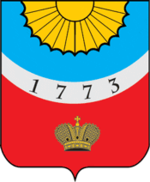 Схема теплоснабженияМуниципального образованияТихвинское городское поселениеТихвинского муниципального районаЛенинградской области на период до 2030 годаУТВЕРЖДАЕМАЯ ЧАСТЬТихвин, 2022СОДЕРЖАНИЕ1.	ПОКАЗАТЕЛИ ПЕРСПЕКТИВНОГО СПРОСА НА ТЕПЛОВУЮ ЭНЕРГИЮ (МОЩНОСТЬ) И ТЕПЛОНОСИТЕЛЬ В УСТАНОВЛЕННЫХ ГРАНИЦАХ ТИХВИНСКОГО ГОРОДСКОГО ПОСЕЛЕНИЯ	31.1.	Площадь строительных фондов и приросты площади строительных фондов	31.2.	Объемы потребления тепловой энергии (мощности), теплоносителя и приросты потребления тепловой энергии (мощности), теплоносителя	31.3.	Прогноз прироста тепловых нагрузок и теплопотребления объектами, расположенными в производственных зонах	72.	Существующие и перспективные балансы тепловой мощности источников тепловой энергии и тепловой нагрузки потребителей	82.1.	Радиус эффективного теплоснабжения	82.2.	Описание существующих и перспективных зон действия систем теплоснабжения и источников тепловой энергии	92.3.	Описание существующих и перспективных зон действия индивидуальных источников тепловой энергии	152.4.	Перспективные балансы тепловой мощности и тепловой нагрузки в перспективных зонах действия источников тепловой энергии	163.	Существующие и перспективные балансы теплоносителя	214.	Предложения по строительству, реконструкции и техническому перевооружению источников тепловой энергии	224.1.	Основные положения	224.2.	Предложения по строительству источников тепловой энергии, обеспечивающих существующую и перспективную тепловую нагрузку потребителей	224.3.	Предложения по реконструкции источников тепловой энергии, обеспечивающих перспективную тепловую нагрузку в существующих и расширяемых зонах действия источников тепловой энергии	224.4.	Мероприятия по реконструкции  поселковых котельных Тихвинского гродского поселения 	234.5.	Предложения по выводу из эксплуатации котельных при передаче тепловых нагрузок на другие источники тепловой энергии	254.6.	Оптимальный температурный график отпуска тепловой энергии	254.7.	Предложения по перспективной установленной тепловой мощности источников тепловой энергии	265.	Предположения по строительству и реконструкции тепловых сетей и сооружений на них	275.1.	Предложения по строительству и реконструкции тепловых сетей для обеспечения перспективных приростов тепловой нагрузки в осваиваемых районах	275.2.	Предложения по строительству и реконструкции тепловых сетей для повышения эффективности функционирования системы теплоснабжения	295.3.	Предложения по строительству и реконструкции тепловых сетей и сооружений на них для обеспечения нормативной надежности и безопасности теплоснабжения	306.	Перспективные топливные балансы	807.	Инвестиции в строительство и реконструкцию	848.	Решение об определении единой теплоснабжающей организации (организаций)	869.	Решения по бесхозяйным тепловым сетям	8910.	Ценовые (тарифные) последствия	90ПОКАЗАТЕЛИ ПЕРСПЕКТИВНОГО СПРОСА НА ТЕПЛОВУЮ ЭНЕРГИЮ (МОЩНОСТЬ) И ТЕПЛОНОСИТЕЛЬ В УСТАНОВЛЕННЫХ ГРАНИЦАХ ТИХВИНСКОГО ГОРОДСКОГО ПОСЕЛЕНИЯПлощадь строительных фондов и приросты площади строительных фондовВ соответствии договором на подключение к системе теплоснабжения в 2024-2025 гг. планируется ввод в эксплуатацию многоквартирного жилого дома в северо-восточной части 1А микрорайона, кадастровый номер земельного участка: 47:13:0000000:218. Также в границах выделенного участка строительства дома предусмотрено строительство дополнительно двух многоквартирных домов.Вместе с этим, проектом планировки предусмотрено строительство (ориентировочно к 2028-2030 гг.):здания дошкольной образовательной организации (детский сад-ясли) на 210 мест (КН 47:13:1202020:627);здания общеобразовательной организации на 600 мест (КН 47:13:1202020:626).В 2023-2024 гг. планируется ввод в эксплуатацию строящегося жилого комплекса (многоквартирного-жилого дома), расположенного по адресу: Ленинградская область, г. Тихвин, ул. Знаменская д. 29 (КН 47:13:1202024:54).Объемы потребления тепловой энергии (мощности), теплоносителя и приросты потребления тепловой энергии (мощности), теплоносителя Значения договорных нагрузок потребителей тепловой энергии Тихвинского городского поселения представлены в таблице 1.Значения договорных нагрузок потребителей тепловой энергии г. Тихвина в зоне действия Котельной г. Тихвин, ул. Учебный городок, д. 9 с разделением по элементам территориального деления представлены в таблице 2.Значение потребления тепловой энергии за отопительный сезон 2021 г. и за 2021 год в целом в зоне действия котельных Филиала АО «Газпром теплоэнерго» представлено в таблице 3.Тепловая нагрузка потребителей в зонах действия источников централизованного теплоснабжения Тихвинского городского поселения по состоянию на 31.12.2021 г.Значения договорных нагрузок потребителей тепловой энергии г. Тихвина в зоне действия Котельной г. Тихвин, ул. Учебный городок, д. 9 с разделением по элементам территориального деления по состоянию на 31.12.2021 г.Значение потребления тепловой энергии за отопительный сезон 2021 г. и за 2021 год в целом в зоне действия котельных Филиала АО «Газпром теплоэнерго»В соответствии договором на подключение к системе теплоснабжения в 2024-2025 гг. планируется ввод в эксплуатацию многоквартирного жилого дома в северо-восточной части 1А микрорайона, кадастровый номер земельного участка: 47:13:0000000:218, с расчетной тепловой нагрузкой 0,866 Гкал/ч. Также в границах выделенного участка строительства дома предусмотрено строительство дополнительно двух многоквартирных домов с ориентировочной нагрузкой 0,808 Гкал/ч (точные данные определятся проектом).Вместе с этим, проектом планировки предусмотрено строительство (ориентировочно к 2028-2030 гг.):здания дошкольной образовательной организации (детский сад-ясли) на 210 мест, с ориентировочной тепловой нагрузкой 0,652 Гкал/ч (КН 47:13:1202020:627);здания общеобразовательной организации на 600 мест, с ориентировочной тепловой нагрузкой 1,92 Гкал/ч (КН 47:13:1202020:626).В 2023-2024 гг. планируется ввод в эксплуатацию строящегося жилого комплекса (многоквартирного-жилого дома), расположенного по адресу: Ленинградская область, г. Тихвин, ул. Знаменская д. 29 (КН 47:13:1202024:54).Суммарная тепловая нагрузка жилого комплекса составит 0,401 Гкал/ч, в том числе:на отопление – 0,321 Гкал/ч;на ГВС (среднечасовая) – 0,08 Гкал/ч;Таким образом, перспективная тепловая нагрузка потребителей, подключенных к Котельной по адресу г. Тихвин, ул. Учебный городок, д. 9 составит 158,2 Гкал/ч, в том числе:на отопление – 130,1 Гкал/ч;на вентиляцию – 5,8 Гкал/ч;на ГВС (среднечасовая) – 22,3 Гкал/ч;Прогноз прироста тепловых нагрузок и теплопотребления объектами, расположенными в производственных зонах Приростов объемов потребления тепловой энергии (мощности) и теплоносителя объектами, расположенными в производственных зонах, с учетом возможных изменений производственных зон и их перепрофилирования и приростов объемов потребления тепловой энергии (мощности) производственными объектами с разделением по видам теплопотребления и по видам теплоносителя (горячая вода и пар) в зоне действия каждого из существующих или предлагаемых для строительства источников тепловой энергии на каждом этапе не планируется.Существующие и перспективные балансы тепловой мощности источников тепловой энергии и тепловой нагрузки потребителейРадиус эффективного теплоснабженияСогласно Федеральному закону №190 от 27.07.2010 г. «О теплоснабжении» радиус эффективного теплоснабжения – это максимальное расстояние от теплопотребляющей установки до ближайшего источника тепловой энергии в системе теплоснабжения, при превышении которого подключение теплопотребляющей установки к данной системе теплоснабжения нецелесообразно по причине увеличения совокупных расходов в системе теплоснабжения.Аналитическое выражение для оптимального радиуса теплоснабжения, км:Rопт=(140/s0,4) ∙ϕ0,4∙(1/B0,1) ∙(∆τ/П)0,15.где s – удельная стоимость материальной характеристики тепловой сети, руб./м;ϕ – поправочный коэффициент, зависящий от постоянной части расходов на сооружение источника тепловой энергии;B – среднее число абонентов на 1 км2;∆τ – расчетный перепад температур теплоносителя в тепловой сети, C;П – теплоплотность района, Гкал/ч км.Исходя из предоставленной исходной информации, проведены расчеты только по котельным Филиала АО «Газпром теплоэнерго. Результаты расчета радиуса эффективного теплоснабжения от источников тепловой энергии Тихвинского городского поселения представлены в таблице 4. Результаты расчета показали, что все котельные Тихвинского городского поселения имеют эффективный радиус теплоснабжения.Результаты расчета радиуса эффективного теплоснабжения от источников тепловой энергии Тихвинского городского поселенияОписание существующих и перспективных зон действия систем теплоснабжения и источников тепловой энергииЗоны действия котельных Тихвинского городского поселения представлены на рисунках 1-5. Для отражения зон действия на рисунках 1-5 использованы следующие условные обозначения:Изменение на расчетный период существующих зон действия источников тепловой энергии не предусматривается.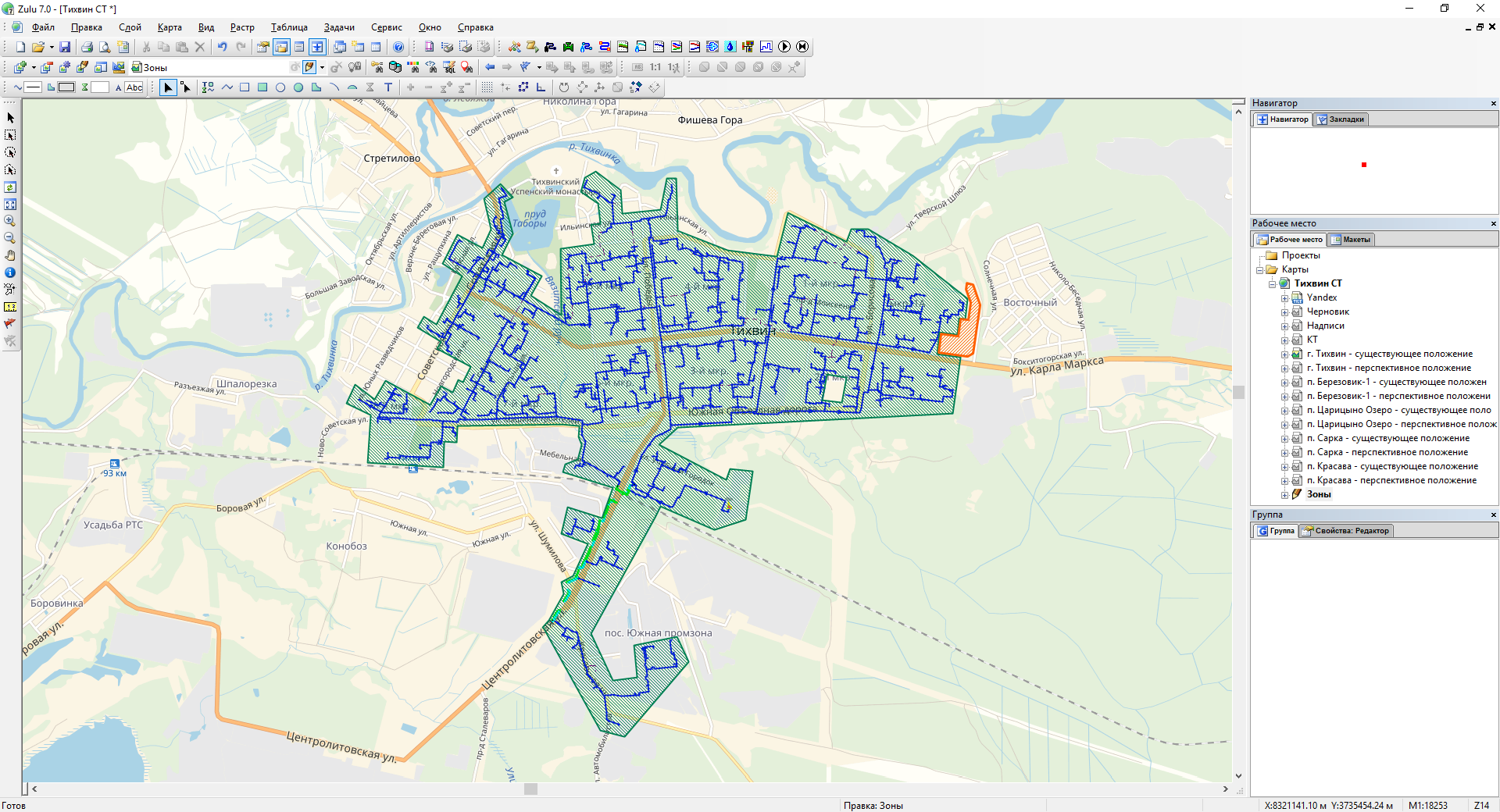 Зоны действия котельных г. Тихвина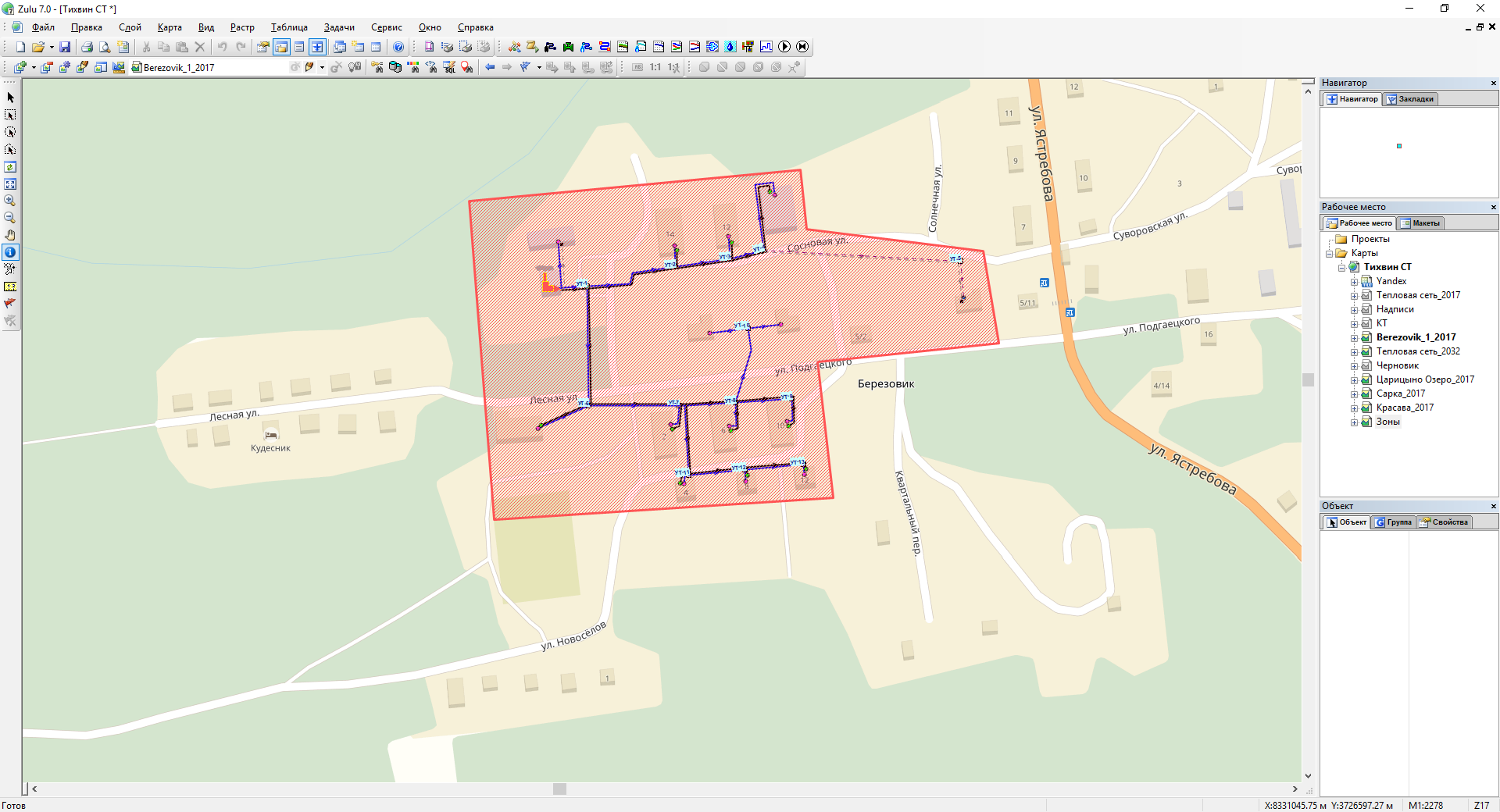 Зона действия котельной п. Березовик-1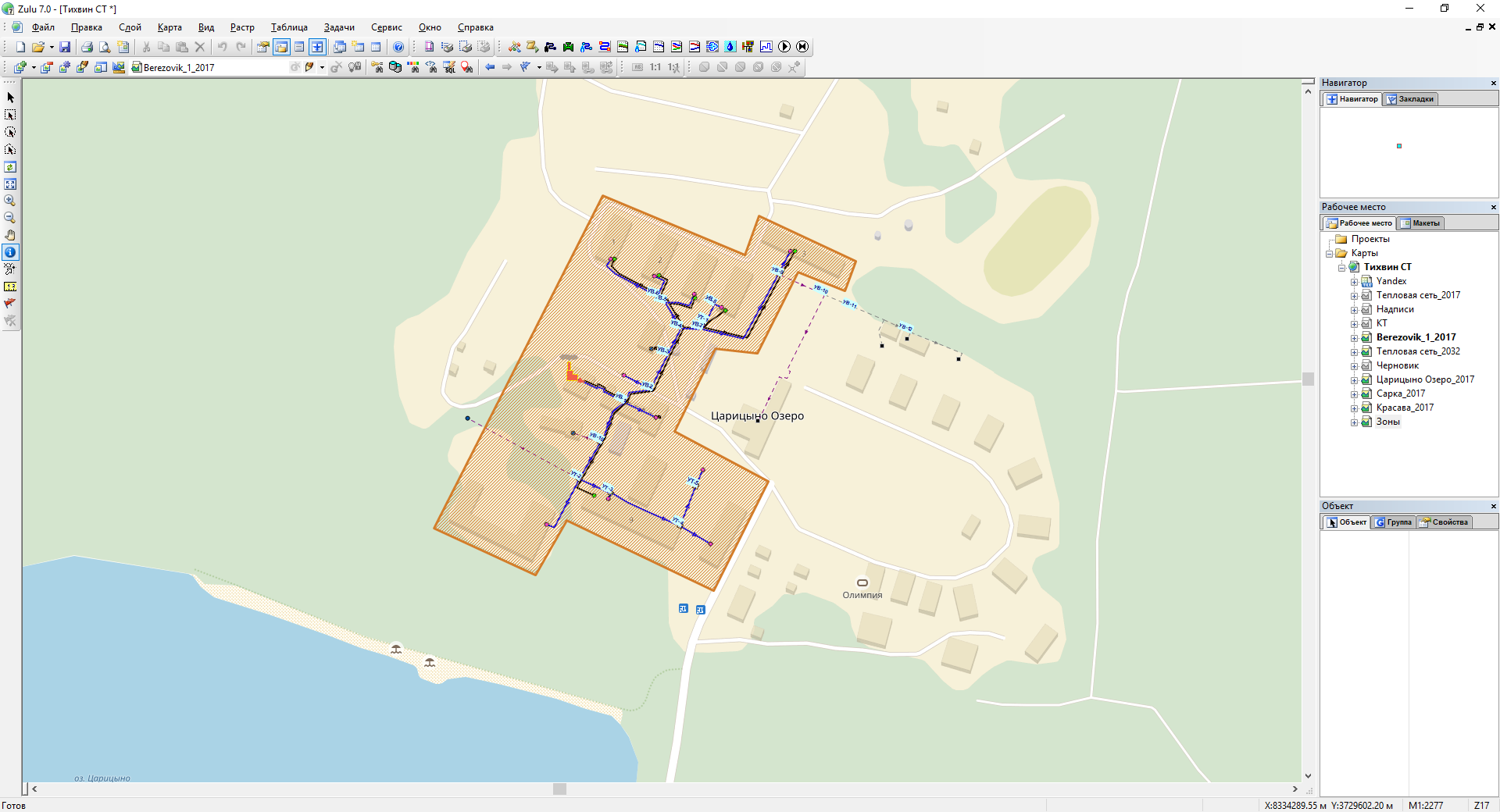 Зона действия котельной п. Царицыно Озеро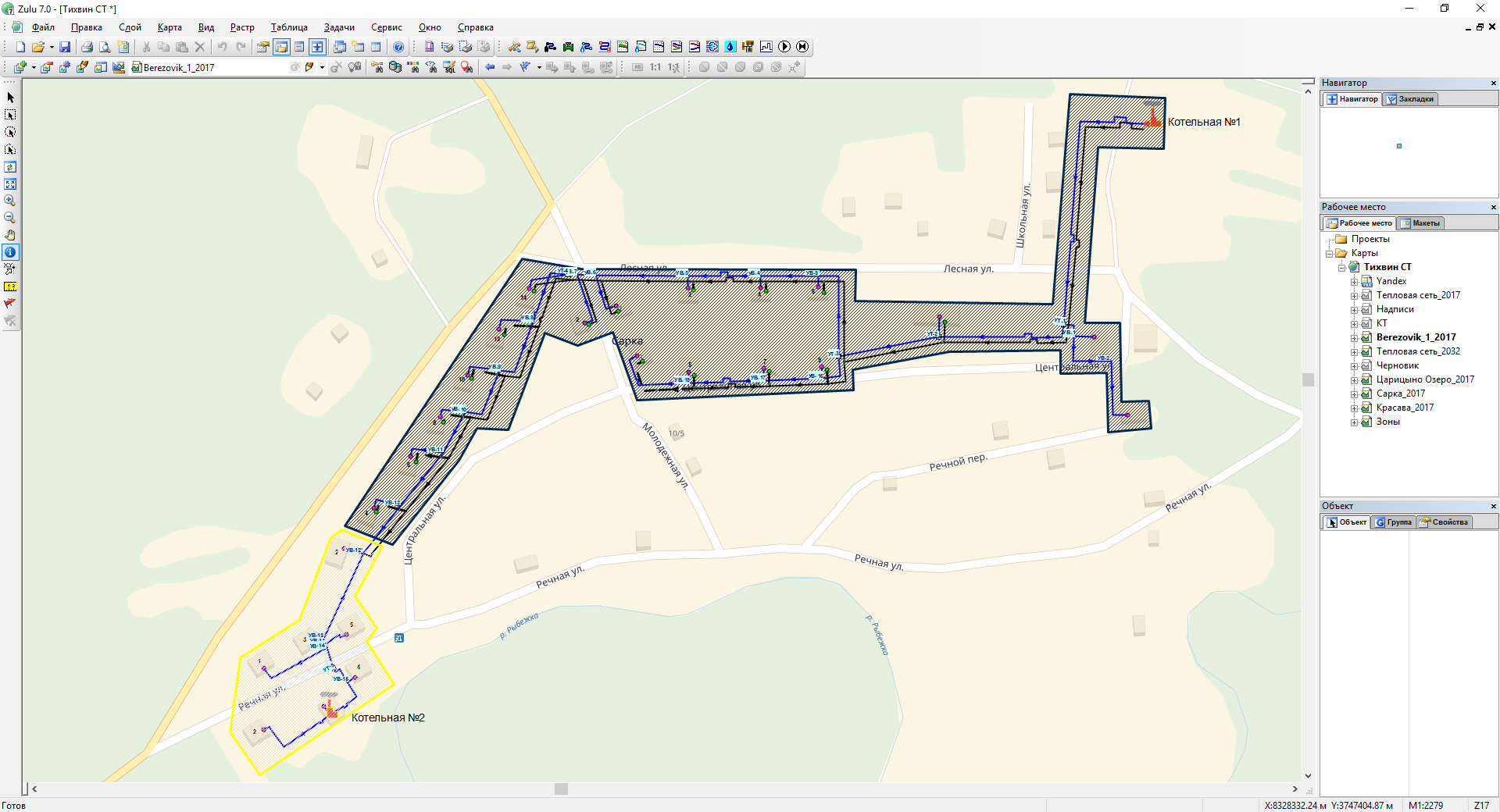 Зоны действия котельных п. Сарка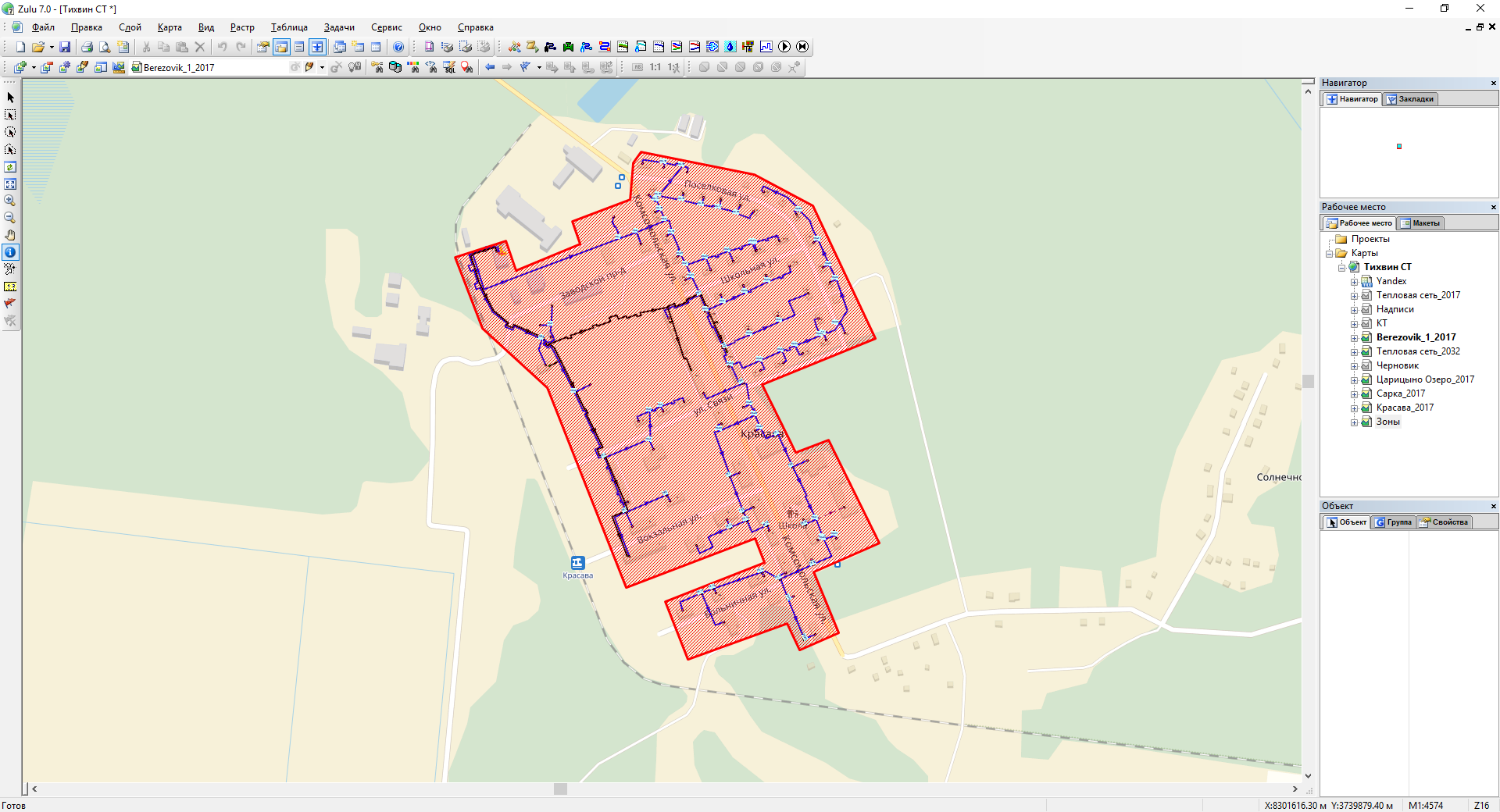 Зона действия котельной п. КрасаваОписание существующих и перспективных зон действия индивидуальных источников тепловой энергииВ зону действия индивидуального теплоснабжения входят районы города с малоэтажной жилой застройкой, а также деревни и поселки Тихвинского городского поселения. На данных территориях преобладают одно-, двухэтажные здания деревянной или кирпичной постройки. Для теплоснабжения потребителей в таких домах используются либо печное отопление, либо индивидуальные газовые котлы. Кроме того, в городе действуют три крышных котельных по адресу г. Тихвин, 2 микрорайон, д. 23, 24, 25. Данные котельные эксплуатируются своими ТСЖ.Централизованным теплоснабжением на расчетный период, предусматривается обеспечить сохраняемую и перспективную многоквартирную и общественно-деловую застройку.Теплоснабжение индивидуальных жилых домов с приусадебными земельными участками и коттеджной застройки, расположенных за пределами системы централизованного теплоснабжения, предполагается осуществить децентрализовано от индивидуальных источников тепла, теплогенераторов, использующих в качестве топлива природный газ.Подключение таких потребителей к централизованному теплоснабжению неоправданно в виду значительных капитальных затрат на строительство тепловых сетей. Плотность индивидуальной и малоэтажной застройки мала, что приводит к необходимости строительства тепловых сетей малых диаметров, но большой протяженности. В настоящее время на рынке представлено значительное количество источников индивидуального теплоснабжения, работающих на различных видах топлива.Перспективные балансы тепловой мощности и тепловой нагрузки в перспективных зонах действия источников тепловой энергииВ таблице 5 представлены балансы тепловой мощности источников тепловой энергии и договорной нагрузки потребителей Тихвинского городского поселения.Выбор установленной мощности поселковых котельных после реконструкции осуществлялся исходя из следующих критериев:обеспечение тепловых нагрузок потребителей;минимизация капитальных затрат;обеспечение оптимальной загрузки оборудования.Вследствие того, что в настоящее время на всех поселковых котельных обеспечен избыточный резерв установленной мощности, при разработке мероприятий по их реконструкции установленная мощность каждой котельной была снижена до оптимальных значений.Как видно из таблицы 5 дефицита мощности не наблюдается ни на одном источнике.Балансы тепловой мощности источников тепловой энергии и нагрузки потребителей Тихвинского городского поселенияСуществующие и перспективные балансы теплоносителяПотребители тепловой энергии с открытой системой ГВС в г. Тихвине практически отсутствуют, поэтому потери теплоносителя в тепловых сетях и системах теплопотребления характеризуются только значениями утечки сетевой воды, в том числе нормативной и сверхнормативной. Наличие сверхнормативной утечки теплоносителя из тепловых сетей связано в первую очередь с изношенностью участков трубопроводов. После проведения работ по перекладке изношенных трубопроводов потери теплоносителя со сверхнормативной утечкой должны снизиться до минимальных значений. Уровень нормативной утечки теплоносителя должен возрасти пропорционально увеличению объема трубопроводов тепловых сетей при подключении перспективных потребителей.При проведении теплогидравлического расчета системы теплоснабжения г. Тихвина было получено значение подпитки тепловой сети на восполнение потерь с нормативной утечкой в размере 11,3 т/ч в 2030 году. При производительности ВПУ Новой котельной 100 т/ч и отсутствии сверхнормативной утечки теплоносителя из тепловых сетей резерв производительности ВПУ составит 81,7 т/ч (87,8%).В таблице 6 представлен перспективный баланс производительности водоподготовительной установки Котельной г. Тихвин, ул. Учебный городок, д. 9.Перспективный баланс производительности водоподготовительной установки Новой котельной по адресу г. Тихвин, ул. Учебный городок, д. 9Предложения по строительству, реконструкции и техническому перевооружению источников тепловой энергииОсновные положенияПредложения по развитию источников тепловой энергии Тихвинского городского поселения были разработаны, исходя из необходимости обеспечения надежного и качественного теплоснабжения потребителей.Одними из проблем развития системы теплоснабжения Тихвинского городского поселения являются высокая степень износа основного оборудования поселковых котельных, а также отсутствие газоснабжения в поселках. Соответственно, в настоящей работе рассмотрены мероприятия по реконструкции поселковых котельных Тихвинского городского поселения.Предложения по строительству источников тепловой энергии, обеспечивающих существующую и перспективную тепловую нагрузку потребителейДля обеспечения перспективных тепловых нагрузок строительство источников тепловой энергии не планируется.Предложения по реконструкции источников тепловой энергии, обеспечивающих перспективную тепловую нагрузку в существующих и расширяемых зонах действия источников тепловой энергииДля обеспечения перспективных тепловых нагрузок реконструкция источников тепловой энергии не планируется.Мероприятия по реконструкции поселковых котельных Тихвинского городского поселенияС целью повышения эффективности работы системы теплоснабжения необходима реконструкция поселковых котельных Тихвинского городского поселения, в том числе:Котельная п. Березовик-1: перевод на газ (строительство БМК, работающей на природном газе, на месте существующей котельной);Котельная п. Березовик-2: перевод на газ (строительство БМК, работающей на природном газе, на месте существующей котельной);Котельная п. Красава: перевод на газ (строительство БМК, работающей на природном газе, на месте существующей котельной);Котельная п. Царицыно Озеро: 1-й этап: замена основного и вспомогательного оборудования; 2-й этап (после газификации поселка): перевод на газ (строительство БМК, работающей на природном газе, на месте существующей котельной);Котельная №1 п. Сарка: замена основного и вспомогательного оборудования, реконструкция ограждающих конструкций, реконструкция дымовой трубы;Мероприятия по переводу котельных на газ включены на основании Распоряжений Главы администрации Тихвинского муниципального района №01-18-ра от 28.01.2019 г. (об утверждении проекта «Схема газоснабжения поселка Березовик Тихвинского городского поселения Тихвинского муниципального района Ленинградской области») и №01-24-ра от 06.02.2019 г. (об утверждении проекта «Схема газоснабжения поселка Красава Тихвинского городского поселения Тихвинского муниципального района Ленинградской области»).Вышеуказанные проекты газоснабжения поселков Тихвинского городского поселения предусматривают подключение к системе газоснабжения котельных.В таблице 7 представлены мероприятия по реконструкции поселковых котельных Тихвинского городского поселения с указанием ориентировочных сроков их реализации.Детальная проработка данных мероприятий с установлением точных сроков и расчетом стоимости подлежит выполнению при последующей актуализации Схемы теплоснабжения Тихвинского городского поселения после завершения газификации поселков.Мероприятия по реконструкции поселковых котельных Тихвинского городского поселенияРасчет мощности замещающих источников тепловой энергии уточняется при выполнении проектной документации, разработанной в соответствии с СП 89.13330.2016 (СНиП II-35-76) Котельные установки) и получении положительного заключения в ГАУ «Леноблгосэкспертиза».Предложения по выводу из эксплуатации котельных при передаче тепловых нагрузок на другие источники тепловой энергииВ поселке Сарка в 2024-2025 году планируется переключение потребителей Котельной №2 на теплоснабжение от Котельной №1. Соответственно, Котельная №2 будет выведена из эксплуатации. Данное мероприятие позволит сократить эксплуатационные затраты, а также перевести потребителей Котельной №2 на закрытую схему горячего водоснабжения. Мероприятия по закрытию схемы горячего водоснабжения многоквартирных домов № 1, 2, 3, 4, 5 по улице Речная, №2 по улице Новоселов п. Сарка предполагают переоборудование общего имущества. Ориентировочная стоимость переоборудования с учетом выполнения проектно-сметных работ составит свыше 1,5 млн.руб.К новому отопительному сезону 2022-2023 гг. планируется ввести в эксплуатацию индивидуальные поквартирные газовые котлы для отопления и ГВС в квартирах (16 квартир) жилого дома № 76 по улице Ленинградская в г. Тихвине (в рамках подпрограммы «Энергосбережение и повышение энергетической эффективности на территории ЛО» Государственной программы ЛО «Обеспечение устойчивого функционирования и развития коммунальной и инженерной инфраструктуры и повышение энергоэффективности в Ленинградской области»). В связи с чем планируется вывести из эксплуатации котельную ул. Ленинградская, дом 78.В связи с завершением работ по строительству распределительного газопровода на улицу Плаунская города Тихвина, в рамках программы развития газоснабжения и газификации Ленинградской области планируется в отопительный сезон 2022-2023 гг. перевести два многоквартирных дома №5 и №7 по улице Плаунская с централизованного отопления на отопление от индивидуальных газовых котлов. Таким образом предполагается вывод из эксплуатации котельной ул. Советская, дом 156Оптимальный температурный график отпуска тепловой энергииИзменение температурных графиков отпуска тепловой энергии по сравнению с существующим положением не предусматривается.Температурный график отпуска теплоносителя на поселковых котельных – 95/70 0С, является оптимальным для котельных малой мощности при центральном качественном регулировании. Расчетный температурный график отпуска теплоносителя на Котельной г. Тихвин, ул. Учебный городок, д. 9 – 130/70 0С, с изломом на 70 0С для поддержания постоянства температуры теплоносителя для нагрева воды на ГВС в ИТП потребителей.Предложения по перспективной установленной тепловой мощности источников тепловой энергииВыбор установленной мощности поселковых котельных после реконструкции осуществлялся исходя из следующих критериев:обеспечение тепловых нагрузок потребителей;минимизация капитальных затрат;обеспечение оптимальной загрузки оборудования.Вследствие того, что в настоящее время на всех поселковых котельных обеспечен избыточный резерв установленной мощности, при разработке мероприятий по их реконструкции установленная мощность каждой котельной была снижена до оптимальных значений. Перспективная установленная мощность поселковых котельных Тихвинского городского поселения представлена в Главе 2 (таблица 5).Предположения по строительству и реконструкции тепловых сетей и сооружений на нихПредложения по строительству и реконструкции тепловых сетей для обеспечения перспективных приростов тепловой нагрузки в осваиваемых районахДля подключения строящегося многоквартирного-жилого дома, расположенного по адресу: Ленинградская область, г. Тихвин, ул. Знаменская д. 29 планируется строительство участка тепловой сети Ду80 мм протяженностью 32 м. На рис. 6 представлен план прокладки тепловой сети для подключения многоквартирного-жилого дома. Ввод в эксплуатацию данного участка запланировано на 2023-2024 гг.Для подключения строящихся многоквартирных-жилых домов, детского сада и школы в 1А микрорайоне строительство участков тепловой сети будет осуществляться в соответствии с разработанными проектами.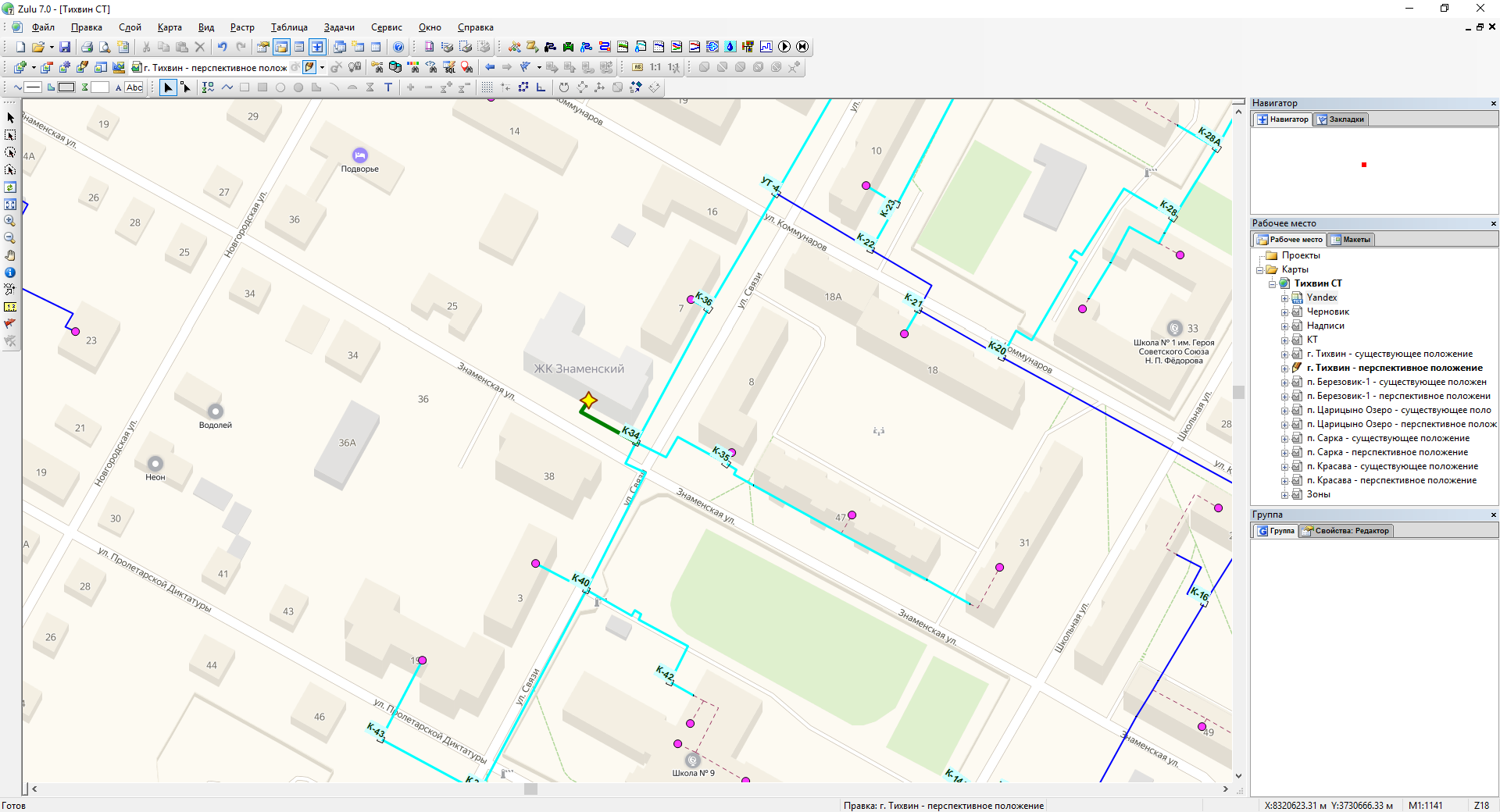 План прокладки тепловой сети для подключения многоквартирного-жилого дома по адресу: Ленинградская область, г. Тихвин, ул. Знаменская д. 29Предложения по строительству и реконструкции тепловых сетей для повышения эффективности функционирования системы теплоснабженияНа основе анализа результатов расчетов гидравлического режима работы тепловых сетей г. Тихвина, для повышения эффективности функционирования системы теплоснабжения, планируется реконструкция некоторых участков трубопроводов с увеличением или уменьшением диаметра.В п. Сарка при переводе потребителей Котельной №2 на теплоснабжение от Котельной №1 потребуется перекладка тепловых сетей с увеличением диаметра.Реконструкция данных участков также запланирована и учтена в рамках мероприятий по реконструкции тепловых сетей, подлежащих замене в связи с исчерпанием эксплуатационного ресурса.Ориентировочная стоимость строительство участка тепловой сети в п. Сарка, рассчитана на основе «Укрупненных нормативов цены строительства. НЦС 81-02-13-2017. Сборник №13. Наружные тепловые сети», составит 27 868,3 тыс. рублей с НДС в ценах 2018 г.Предложения по строительству и реконструкции тепловых сетей и сооружений на них для обеспечения нормативной надежности и безопасности теплоснабженияВ соответствии с концессионным соглашением, заключенным с администрацией муниципального образования Тихвинский муниципальный район Ленинградской области 23 октября 2015 г. силами филиала АО «Газпром теплоэнерго» в Ленинградской области, в настоящее время осуществляются мероприятия по реконструкции тепловых сетей города Тихвина и поселков Тихвинского городского поселения.Ориентировочная стоимость реконструкции участков тепловых сетей рассчитана на основе «Укрупненных нормативов цены строительства. НЦС 81-02-13-2017. Сборник №13. Наружные тепловые сети».При выполнении расчетов было принято:Подземная канальная прокладка – по таблице 13-02-006;Надземная прокладка – по таблице 13-06-002;Подвальная прокладка – по таблице 13-06-001;Восстановление благоустройства по НЦС 81-02-13-2017. Сборник №16. Малые архитектурные формы и НЦС 81-02-13-2017. Сборник №17. Озеленение (в соотношении: 90% - озеленение, 10% - дороги и проезды);Коэффициенты:1,06 на стесненные условия;1,2 на реконструкцию;1,1 на прочие затраты;0,84, 0,97, 0,98 – коэффициенты перехода от цен базового района для тепловой сети, дорог и озеленения соответственно;Стоимость мероприятий по реконструкции тепловых сетей подлежит уточнению при последующей актуализации Схемы теплоснабжения Тихвинского городского поселения на основании проектно-сметной документации на реконструкцию тепловых сетей, получившей положительное заключение в ГАУ «Леноблгосэкспертиза».В таблицах с 8 по 13 представлены укрупненно мероприятия по реконструкции тепловых сетей Тихвинского городского поселения, подлежащих замене в связи с исчерпанием эксплуатационного ресурса, с распределением по этапам реализации и указанием ориентировочной стоимости мероприятий с НДС.Распределение участков тепловых сетей, подлежащих реконструкции, по годам реализации мероприятий подлежит уточнению при непосредственном планировании строительно-монтажных работ.Строительство, реконструкция и модернизация тепловых сетей, включая магистральные сети, входящие в состав системы теплоснабжения г. Тихвина, подлежащих замене в связи с исчерпанием эксплуатационного ресурса (2 этап остаток)Строительство, реконструкция и модернизация тепловых сетей, включая магистральные сети, входящие в состав системы теплоснабжения г. Тихвина, подлежащих замене в связи с исчерпанием эксплуатационного ресурса (3 этап 1 очередь)Строительство, реконструкция и модернизация тепловых сетей, включая магистральные сети, входящие в состав системы теплоснабжения Тихвинского городского поселения, подлежащих замене в связи с исчерпанием эксплуатационного ресурса (3 этап 2 очередь)Строительство, реконструкция и модернизация тепловых сетей, включая магистральные сети, входящие в состав системы теплоснабжения Тихвинского городского поселения, подлежащих замене в связи с исчерпанием эксплуатационного ресурса (3 этап 3 очередь)Строительство, реконструкция и модернизация тепловых сетей, включая магистральные сети, входящие в состав системы теплоснабжения Тихвинского городского поселения, подлежащих замене в связи с исчерпанием эксплуатационного ресурса (3 этап 4 очередь)Строительство, реконструкция и модернизация тепловых сетей, включая магистральные сети, входящие в состав системы теплоснабжения Тихвинского городского поселения, подлежащих замене в связи с исчерпанием эксплуатационного ресурса (3 этап 5 очередь)Перспективные топливные балансыДля котельных, расположенных в г. Тихвин, основным видом топлива является природный газ, кроме котельной ул. Советская, д. 156, где основным видом является дизельное топливо. На котельных в поселках Тихвинского городского поселения в качестве топлива используются:Уголь (п. Сарка, п. Березовик-1, п. Березовик-2);Пеллеты (п. Красава); Щепа (п. Царицыно Озеро);В соответствии с предложениями по реконструкции источников тепловой энергии с целью повышения эффективности, предусмотрен перевод котельных п. Березовик-1, п. Березовик-2, п. Красава и п. Царицыно Озеро на природный газ.Расчет по источникам тепловой энергии перспективных топливных балансов представлен в таблице 15.Результаты расчетов запасов резервного топлива/ аварийного топлива по источникам Филиала АО «Газпром теплоэнерго» в Ленинградской области в натуральном выражении на 2022 и 2030 год приведены в таблице 14.Результаты расчетов запасов топливаПерспективные топливные балансы котельных Тихвинского городского поселенияИнвестиции в строительство и реконструкциюКапитальные вложения и капитальные ремонты по мероприятиям схемы теплоснабжения определены в прогнозируемых ценах.Капитальные вложения и капитальные ремонты в прогнозных ценах в свою очередь представляют собой капитальные вложения и капитальные ремонты, проиндексированные с помощью соответствующих коэффициентов ежегодной инфляции инвестиций по годам освоения.Индексы-дефляторы для приведения капитальных вложений и капитальных ремонтов, предусмотренных схемой теплоснабжения к ценам соответствующих лет (в прогнозные цены) определены на основе следующих документов:Прогноз социально-экономического развития Российской Федерации на 2020 год и на плановый период 2021-2022 годов;Прогноз долгосрочного социально-экономического развития Российской Федерации на период до 2030 года.В прогнозных ценах суммарные расходы на реализацию мероприятий, предусмотренных схемой теплоснабжения (мероприятия по строительству поселковых котельных, тепловым сетям и сооружениям на них), составляют 3 044 762,66 тыс. руб. (с НДС) – таблица 16.Финансовые потребности в реализацию мероприятий по развитию системы теплоснабжения в части тепловых сетей и сооружений на нихРешение об определении единой теплоснабжающей организации (организаций)Критерии определения единой теплоснабжающей организации установлены в нормативных правовых актах Правительства Российской Федерации:Федеральном законе от 27.07.2010 г. №190-ФЗ «О теплоснабжении»;Постановлении Правительства Российской Федерации от 08.08.2012 г. №808 «Об организации теплоснабжения в Российской Федерации и о внесении изменений в некоторые акты Правительства Российской Федерации»;Постановлении Правительства Российской Федерации от 22.02.2012 г. №154 «Требования к порядку разработки и утверждению схем теплоснабжения».В соответствии со ст. 2 п. 28 Федерального закона от № 190 «О теплоснабжении»:«Единая теплоснабжающая организация в системе теплоснабжения (далее - единая теплоснабжающая организация) - теплоснабжающая организация, которая определяется в схеме теплоснабжения федеральным органом исполнительной власти, уполномоченным Правительством Российской Федерации на реализацию государственной политики в сфере теплоснабжения (далее - федеральный орган исполнительной власти, уполномоченный на реализацию государственной поли-тики в сфере теплоснабжения), или органом местного самоуправления на основании критериев и в порядке, которые установлены правилами организации тепло-снабжения, утвержденными Правительством Российской Федерации».Поскольку численность населения Тихвинского городского поселения Тихвинского района Ленинградской области менее 500 тыс. чел., определение единой теплоснабжающей организации входит в полномочия органов местного самоуправления на основании требований ст. 6 п. 6 Федерального закона от 27.07.2010 г № 190-ФЗ «О теплоснабжении».Предложения по установлению единой теплоснабжающей организации формируются на основании критериев определения единой теплоснабжающей организации, установленных в правилах организации теплоснабжения, утвержденных Правительством Российской Федерации. Критерии и требования к единой теплоснабжающей организации разработаны в соответствии с требованиями Постановления Правительства Российской Федерации от 08.08.2012 г. №808 «Об организации теплоснабжения в Российской Федерации и о внесении изменений в некоторые акты Правительства Российской Федерации», принятым на основании ст. 4 п. 1 Федерального закона от 27.07.2010 г. №190-ФЗ «О теплоснабжении».Критерии определения единой теплоснабжающей организации установлены в соответствии с требованиями ст. II п. 7 Постановлении Правительства Российской Федерации от 08.08.2012 г. №808 «Об организации теплоснабжения в Российской Федерации и о внесении изменений в некоторые акты Правительства Российской Федерации»:владение на праве собственности или ином законном основании источниками тепловой энергии с наибольшей рабочей тепловой мощностью и (или) тепловыми сетями с наибольшей емкостью в границах зоны деятельности единой теплоснабжающей организации;размер собственного капитала;способность в лучшей мере обеспечить надежность теплоснабжения в соответствующей системе теплоснабжения.В случае, если заявка на присвоение статуса единой теплоснабжающей организации подана организацией, которая владеет на праве собственности или ином законном основании источниками тепловой энергии с наибольшей рабочей тепловой мощностью и тепловыми сетями с наибольшей емкостью в границах зоны деятельности единой теплоснабжающей организации, статус единой теплоснабжающей организации присваивается данной организации.Единая теплоснабжающая организация при осуществлении своей деятельности обязана:заключать и надлежаще исполнять договоры теплоснабжения со всеми обратившимися к ней потребителями тепловой энергии в своей зоне деятельности;осуществлять мониторинг реализации схемы теплоснабжения и подавать в орган, утвердивший схему теплоснабжения, отчеты о реализации, включая предложения по актуализации схемы теплоснабжения;надлежащим образом исполнять обязательства перед иными теплоснабжающими и теплосетевыми организациями в зоне своей деятельности;осуществлять контроль режимов потребления тепловой энергии в зоне своей деятельности.В соответствии с Постановлением Администрации муниципального образования Тихвинский муниципальный район Ленинградской области №01-2804-а от 1611.2015 г. на территории муниципального образования Тихвинское городское поселение Тихвинского муниципального района Ленинградской области единой теплоснабжающей организацией с 01.01.2016 г. является филиал АО «Газпром теплоэнерго» в Ленинградской области.Для единой теплоснабжающей организации установлены зоны деятельности в пределах своих систем теплоснабжения на территории муниципального образования Тихвинское городское поселение Тихвинского муниципального района Ленинградской области, в том числе:г. Тихвин (зона действия Котельной ул. Учебный городок, д. 9);п. Березовик (зоны действия котельных п. Березовик-1 и п. Березовик-2);п. Сарка (зоны действия котельных п. Сарка №1 и №2);п. Царицыно Озеро (зона действия котельной п. Царицыно Озеро);п. Красава (зона действия котельной п. Красава).Решения по бесхозяйным тепловым сетямВ результате анализа исходных данных о тепловых сетях Тихвинского городского поселения бесхозяйных тепловых сетей не выявлено.Ценовые (тарифные) последствияДля анализа влияния реализации мероприятий, предложенных в схеме теплоснабжения, на цену тепловой энергии, в данной работе разработаны прогнозные долгосрочные тарифные сценарии.В разработанных тарифных сценариях учтены необходимые расходы на капитальный ремонт тепловых сетей и определены инвестиционные составляющие в тарифах и сроки их включения в тарифы, которые обеспечивают баланс интересов эксплуатирующих организаций и потребителей услуг теплоснабжения.Инвестиционная составляющая включает:амортизацию, начисляемую по объектам инвестирования;налог на прибыль, возникающий из-за ввода инвестсоставляющей;налог на имущество по объектам инвестирования.В расчётах по теплоисточникам и по тепловым сетям приняты следующие основные производственные издержки:затраты на топливо;затраты на покупную электроэнергию, воду и канализацию стоков;амортизационные отчисления; затраты на оплату труда персонала, страховые отчисления, рассчитываемые исходя из фонда заработной платы; затраты на ремонт; прочие затраты / цеховые расходы / общехозяйственные расходы.Индексы-дефляторы для приведения капитальных вложений и капитальных ремонтов, предусмотренных схемой теплоснабжения к ценам соответствующих лет (в прогнозные цены) определены на основе следующих документов:Прогноз социально-экономического развития Российской Федерации на 2018 год и на плановый период 2019-2020 годов;Прогноз долгосрочного социально-экономического развития Российской Федерации на период до 2030 года.В таблице 17 и на рисунке 7 представлен прогноз тарифов Филиала АО «Газпром теплоэнерго» в Ленинградской области.Прогноз тарифов Филиала АО «Газпром теплоэнерго» в Ленинградской области на тепловую энергиюИллюстрация прогнозного тарифа Филиала АО «Газпром теплоэнерго» в Ленинградской области на тепловую энергиюКотельнаяНагрузка, Гкал/чНагрузка, Гкал/чНагрузка, Гкал/чНагрузка, Гкал/чКотельнаяОтоплениеВентиляцияГВС ср. час.ОбщаяФилиал АО «Газпром теплоэнерго» в Ленинградской областиФилиал АО «Газпром теплоэнерго» в Ленинградской областиФилиал АО «Газпром теплоэнерго» в Ленинградской областиФилиал АО «Газпром теплоэнерго» в Ленинградской областиФилиал АО «Газпром теплоэнерго» в Ленинградской областиКотельная г. Тихвин, 
ул. Учебный городок, д. 9126,25,721,7153,5п. Березовик-10,70800,1080,816п. Березовик-20,282000,282п. Царицыно Озеро1,19400,1211,315п. Сарка, Котельная №10,78200,1060,888п. Сарка, Котельная №20,28000,0400,320п. Красава2,87000,5743,444ул. Советская, д. 1560,120000,120ГП «Лодейнопольское дорожное ремонтно-строительное управление»ГП «Лодейнопольское дорожное ремонтно-строительное управление»ГП «Лодейнопольское дорожное ремонтно-строительное управление»ГП «Лодейнопольское дорожное ремонтно-строительное управление»ГП «Лодейнопольское дорожное ремонтно-строительное управление»г. Тихвин, ул. Ленинградская, д. 1450,30000,30г. Тихвин, ул. Ленинградская, д. 780,59000,59ООО «ЖЭУ-27»ООО «ЖЭУ-27»ООО «ЖЭУ-27»ООО «ЖЭУ-27»ООО «ЖЭУ-27»г. Тихвин, 1А микрорайон,
ул. Ярослава Иванова, д. 19,101,710,80Итого:142,45,724,3172,4Район г. ТихвинаНагрузка, Гкал/чНагрузка, Гкал/чНагрузка, Гкал/чНагрузка, Гкал/чРайон г. ТихвинаОтоплениеВентиляцияГВС ср. час.Общая1 Микрорайон15,9460,233,65019,8261А Микрорайон11,00101,71312,7142 Микрорайон и коммунальный квартал6,59501,0827,6773 Микрорайон14,7910,3562,60917,7564 Микрорайон12,6690,0912,15614,9165 Микрорайон15,70602,71218,4186 Микрорайон11,9630,0772,05914,0997 Микрорайон15,3640,3362,95218,6528 Микрорайон3,46000,7134,173Старый город4,25700,5024,759Больничный комплекс5,6933,3610,7939,848Учебный городок1,62600,2571,882Ж/д Вокзал1,0820,7110,0691,862Большая промзона4,9120,4120,4295,753Малая промзона1,1010,09401,195ИТОГО:126,25,721,7152,1КотельнаяПотребление тепловой энергии, тыс. ГкалПотребление тепловой энергии, тыс. ГкалКотельнаяОтопительный сезонГодКотельная г. Тихвин, 
ул. Учебный городок, д. 9313,5354,7п. Березовик-10,9761,088п. Березовик-20,7320,732п. Царицыно Озеро1,9002,161п. Сарка, Котельная №11,0381,144п. Сарка, Котельная №20,3890,389п. Красава4,2205,066Итого:322,8365,3Наименование котельнойРасстояние от источника до наиболее удаленного потребителя вдоль магистралиРадиус эффективного теплоснабжения, кмНовая котельная по адресу г. Тихвин, ул. Учебный городок, д. 94,34,9п. Берёзовик-10,331,2п. Берёзовик-20,110,6п. Царицыно Озеро0,221,1п. Сарка котельная №11,10,9п. Сарка котельная №20,090,7п. Красава1,150,9- зона действия Котельной ул. Учебный городок, д. 9- зона действия котельной 1А микрорайон, ул. Ярослава Иванова, д. 1- зона действия котельной п. Березовик-1- зона действия котельной п. Царицыно Озеро- зона действия котельной №1 п. Сарка- зона действия котельной №2 п. Сарка- зона действия котельной п. Красава№п/пНаименование параметраЕдиницы измеренияГодГодГодГодГодГодГодГодГодГод№п/пНаименование параметраЕдиницы измерения2021202220232024202520262027202820292030Филиал АО "Газпром теплоэнерго" в Ленинградской областиФилиал АО "Газпром теплоэнерго" в Ленинградской областиФилиал АО "Газпром теплоэнерго" в Ленинградской областиФилиал АО "Газпром теплоэнерго" в Ленинградской областиФилиал АО "Газпром теплоэнерго" в Ленинградской областиФилиал АО "Газпром теплоэнерго" в Ленинградской областиФилиал АО "Газпром теплоэнерго" в Ленинградской областиФилиал АО "Газпром теплоэнерго" в Ленинградской областиФилиал АО "Газпром теплоэнерго" в Ленинградской областиФилиал АО "Газпром теплоэнерго" в Ленинградской областиФилиал АО "Газпром теплоэнерго" в Ленинградской областиФилиал АО "Газпром теплоэнерго" в Ленинградской областиФилиал АО "Газпром теплоэнерго" в Ленинградской областиКотельная г. Тихвин, ул. Учебный городок, д. 9Котельная г. Тихвин, ул. Учебный городок, д. 9Котельная г. Тихвин, ул. Учебный городок, д. 9Котельная г. Тихвин, ул. Учебный городок, д. 9Котельная г. Тихвин, ул. Учебный городок, д. 9Котельная г. Тихвин, ул. Учебный городок, д. 9Котельная г. Тихвин, ул. Учебный городок, д. 9Котельная г. Тихвин, ул. Учебный городок, д. 9Котельная г. Тихвин, ул. Учебный городок, д. 9Котельная г. Тихвин, ул. Учебный городок, д. 9Котельная г. Тихвин, ул. Учебный городок, д. 9Котельная г. Тихвин, ул. Учебный городок, д. 9Котельная г. Тихвин, ул. Учебный городок, д. 91Установленная мощность оборудованияГкал/ч180,2180,2180,2180,2180,2180,2180,2180,2180,2180,22Средневзвешенный срок службы котлоагрегатовЛет456789101112133Располагаемая мощность оборудованияГкал/ч180,2180,2180,2180,2180,2180,2180,2180,2180,2180,24Потери располагаемой тепловой мощностиГкал/ч0,00,00,00,00,00,00,00,00,00,05Собственные нуждыГкал/ч9,29,29,29,29,29,29,29,29,29,26Тепловая мощность "нетто"Гкал/ч171,0171,0171,0171,0171,0171,0171,0171,0171,0171,07Потери мощности в тепловой сетиГкал/ч9,66,76,76,76,76,76,76,76,76,78Хозяйственные нуждыГкал/ч0,00,00,00,00,00,00,00,00,00,09Присоединенная тепловая нагрузка, в т.ч.:Гкал/ч153,5153,5153,9153,9154,8154,8155,5156,3156,3158,210отоплениеГкал/ч126,2126,2126,5126,5127,2127,2127,8128,5128,5130,111 вентиляцияГкал/ч5,75,75,85,85,85,85,85,85,85,812горячее водоснабжение (средняя за сутки)Гкал/ч21,721,721,721,721,821,821,922,022,022,313Резерв(+)/дефицит(-) тепловой мощностиГкал/ч7,910,810,410,49,59,58,98,18,16,114Доля резерва%4,4%6,0%5,8%5,8%5,3%5,3%4,9%4,5%4,5%3,4%п. Сарка, Котельная №1п. Сарка, Котельная №1п. Сарка, Котельная №1п. Сарка, Котельная №1п. Сарка, Котельная №1п. Сарка, Котельная №1п. Сарка, Котельная №1п. Сарка, Котельная №1п. Сарка, Котельная №1п. Сарка, Котельная №1п. Сарка, Котельная №1п. Сарка, Котельная №1п. Сарка, Котельная №11Установленная мощность оборудованияГкал/ч4,304,304,304,304,31,651,651,651,651,652Средневзвешенный срок службы котлоагрегатовЛет1718192021123453Располагаемая мощность оборудованияГкал/ч4,304,304,304,304,31,651,651,651,651,654Потери располагаемой тепловой мощностиГкал/ч0,000,000,000,000,000,000,000,000,000,005Собственные нуждыГкал/ч0,200,200,200,200,20,090,090,090,090,096Тепловая мощность "нетто"Гкал/ч4,104,104,104,104,101,561,561,561,561,567Потери мощности в тепловой сетиГкал/ч0,200,200,200,200,200,210,210,210,210,218Хозяйственные нуждыГкал/ч0,000,000,000,000,000,000,000,000,000,009Присоединенная тепловая нагрузка, в т.ч.:Гкал/ч0,890,90,90,91,21,21,21,21,21,210отоплениеГкал/ч0,780,780,780,781,061,061,061,061,061,0611 вентиляцияГкал/ч0,000,000,000,000,000,000,000,000,000,0012горячее водоснабжение (средняя за сутки)Гкал/ч0,110,110,110,110,150,150,150,150,150,1513Резерв(+)/дефицит(-) тепловой мощностиГкал/ч3,013,013,013,010,290,290,290,290,290,2914Доля резерва%70,0%70,0%70,0%70,0%16,2%16,2%16,2%16,2%16,2%16,2%п. Сарка, Котельная №2п. Сарка, Котельная №2п. Сарка, Котельная №2п. Сарка, Котельная №2п. Сарка, Котельная №2п. Сарка, Котельная №2п. Сарка, Котельная №2п. Сарка, Котельная №2п. Сарка, Котельная №2п. Сарка, Котельная №2п. Сарка, Котельная №2п. Сарка, Котельная №2п. Сарка, Котельная №21Установленная мощность оборудованияГкал/ч0,970,970,970,970,97-----2Средневзвешенный срок службы котлоагрегатовЛет910111212-----3Располагаемая мощность оборудованияГкал/ч0,970,970,970,970,97-----4Потери располагаемой тепловой мощностиГкал/ч0,000,000,000,000,00-----5Собственные нуждыГкал/ч0,100,100,100,100,10-----6Тепловая мощность "нетто"Гкал/ч0,870,870,870,870,87-----7Потери мощности в тепловой сетиГкал/ч0,0110,0110,0110,0110,011-----8Хозяйственные нуждыГкал/ч0,000,000,000,000,00-----9Присоединенная тепловая нагрузка, в т.ч.:Гкал/ч0,320,320,320,320,32-----10отоплениеГкал/ч0,280,280,280,280,28-----11 вентиляцияГкал/ч0,000,000,000,000,00-----12горячее водоснабжение (средняя за сутки)Гкал/ч0,040,040,040,040,04-----13Резерв(+)/дефицит(-) тепловой мощностиГкал/ч0,450,450,450,450,45-----14Доля резерва%46,4%46,4%46,4%46,4%46,4%-----п. Березовик-1, Котельнаяп. Березовик-1, Котельнаяп. Березовик-1, Котельнаяп. Березовик-1, Котельнаяп. Березовик-1, Котельнаяп. Березовик-1, Котельнаяп. Березовик-1, Котельнаяп. Березовик-1, Котельнаяп. Березовик-1, Котельнаяп. Березовик-1, Котельнаяп. Березовик-1, Котельнаяп. Березовик-1, Котельнаяп. Березовик-1, Котельная1Установленная мощность оборудованияГкал/ч2,852,852,852,852,850,950,950,950,950,952Средневзвешенный срок службы котлоагрегатовЛет89101112123453Располагаемая мощность оборудованияГкал/ч2,852,852,852,852,850,950,950,950,950,954Потери располагаемой тепловой мощностиГкал/ч0,000,000,000,000,000,000,000,000,000,005Собственные нуждыГкал/ч0,130,130,130,130,130,090,090,090,090,096Тепловая мощность "нетто"Гкал/ч2,612,722,722,722,720,860,860,860,860,867Потери мощности в тепловой сетиГкал/ч0,120,120,120,120,120,100,100,100,100,108Хозяйственные нуждыГкал/ч0,000,000,000,000,000,000,000,000,000,009Присоединенная тепловая нагрузка, в т.ч.:Гкал/ч0,7180,7180,7180,7180,7180,7180,7180,7180,7180,71810отоплениеГкал/ч0,6240,6240,6240,6240,6240,6240,6240,6240,6240,62411 вентиляцияГкал/ч0,000,000,000,000,000,000,000,000,000,0012горячее водоснабжение (средняя за сутки)Гкал/ч0,0940,0940,0940,0940,0940,0940,0940,0940,0940,09413Резерв(+)/дефицит(-) тепловой мощностиГкал/ч2,1312,1312,1312,1312,1310,2320,2320,2320,2320,23214Доля резерва%74,8%74,8%74,8%74,8%24,4%24,424,424,424,424,4П. Березовик-2, КотельнаяП. Березовик-2, КотельнаяП. Березовик-2, КотельнаяП. Березовик-2, КотельнаяП. Березовик-2, КотельнаяП. Березовик-2, КотельнаяП. Березовик-2, КотельнаяП. Березовик-2, КотельнаяП. Березовик-2, КотельнаяП. Березовик-2, КотельнаяП. Березовик-2, КотельнаяП. Березовик-2, КотельнаяП. Березовик-2, Котельная1Установленная мощность оборудованияГкал/ч0,840,840,840,840,840,30,30,30,30,32Средневзвешенный срок службы котлоагрегатовЛет1314151617123453Располагаемая мощность оборудованияГкал/ч0,840,840,840,840,840,30,30,30,30,34Потери располагаемой тепловой мощностиГкал/ч0,000,000,000,000,000,000,000,000,000,005Собственные нуждыГкал/ч0,040,040,040,040,040,0060,0060,0060,0060,0066Тепловая мощность "нетто"Гкал/ч0,800,800,800,800,800,2940,2940,2940,2940,2947Потери мощности в тепловой сетиГкал/ч0,0050,0050,0050,0050,0050,0050,0050,0050,0050,0058Хозяйственные нуждыГкал/ч0,000,000,000,000,000,000,000,000,000,009Присоединенная тепловая нагрузка, в т.ч.:Гкал/ч0,280,280,280,280,280,280,280,280,280,2810отоплениеГкал/ч0,280,280,280,280,280,280,280,280,280,2811 вентиляцияГкал/ч0,000,000,000,000,000,000,000,000,000,0012горячее водоснабжение (средняя за сутки)Гкал/ч0,000,000,000,000,000,000,000,000,000,0013Резерв(+)/дефицит(-) тепловой мощностиГкал/ч0,260,260,260,260,260,0140,0140,0140,0140,01414Доля резерва%43,3%43,3%43,3%43,3%43,3%6,6%6,6%6,6%6,6%6,6%п. Царицыно Озеро, Котельнаяп. Царицыно Озеро, Котельнаяп. Царицыно Озеро, Котельнаяп. Царицыно Озеро, Котельнаяп. Царицыно Озеро, Котельнаяп. Царицыно Озеро, Котельнаяп. Царицыно Озеро, Котельнаяп. Царицыно Озеро, Котельнаяп. Царицыно Озеро, Котельнаяп. Царицыно Озеро, Котельнаяп. Царицыно Озеро, Котельнаяп. Царицыно Озеро, Котельнаяп. Царицыно Озеро, Котельная1Установленная мощность оборудованияГкал/ч2,582,582,582,582,581,891,891,891,891,892Средневзвешенный срок службы котлоагрегатовЛет1617181920123453Располагаемая мощность оборудованияГкал/ч2,582,582,582,582,581,891,891,891,891,894Потери располагаемой тепловой мощностиГкал/ч0,000,000,000,000,000,000,000,000,000,005Собственные нуждыГкал/ч0,170,170,170,170,170,0360,0360,0360,0360,0366Тепловая мощность "нетто"Гкал/ч2,412,412,412,412,411,851,851,851,851,857Потери мощности в тепловой сетиГкал/ч0,080,080,080,080,080,080,080,080,080,088Хозяйственные нуждыГкал/ч0,000,000,000,000,000,000,000,000,000,009Присоединенная тепловая нагрузка, в т.ч.:Гкал/ч1,7031,7031,7031,7031,7031,7031,7031,7031,7031,70310отоплениеГкал/ч1,4841,4841,4841,4841,4841,4841,4841,4841,4841,48411 вентиляцияГкал/ч0,000,000,000,000,000,000,000,000,000,0012горячее водоснабжение (средняя за сутки)Гкал/ч0,2150,2150,2150,2150,2150,2150,2150,2150,2150,21513Резерв(+)/дефицит(-) тепловой мощностиГкал/ч1,021,021,021,021,020,1870,1870,1870,1870,18714Доля резерва%39,4%39,4%39,4%39,4%39,4%9,9%9,9%9,9%9,9%9,9%п. Красава, Котельнаяп. Красава, Котельнаяп. Красава, Котельнаяп. Красава, Котельнаяп. Красава, Котельнаяп. Красава, Котельнаяп. Красава, Котельнаяп. Красава, Котельнаяп. Красава, Котельнаяп. Красава, Котельнаяп. Красава, Котельнаяп. Красава, Котельнаяп. Красава, Котельная1Установленная мощность оборудованияГкал/ч5,595,595,595,595,594,3864,3864,3864,3864,3862Средневзвешенный срок службы котлоагрегатовЛет34567123453Располагаемая мощность оборудованияГкал/ч5,595,595,595,595,594,3864,3864,3864,3864,3864Потери располагаемой тепловой мощностиГкал/ч0,000,000,000,000,000,000,000,000,000,005Собственные нуждыГкал/ч0,780,780,780,780,780,0860,0860,0860,0860,0866Тепловая мощность "нетто"Гкал/ч4,814,814,814,814,814,34,34,34,34,37Потери мощности в тепловой сетиГкал/ч0,880,7520,7520,7520,7520,7520,7520,7520,7520,7528Хозяйственные нуждыГкал/ч0,000,000,000,000,000,000,000,000,000,009Присоединенная тепловая нагрузка, в т.ч.:Гкал/ч3,5263,5263,5263,5263,5263,5263,5263,5263,5263,52610отоплениеГкал/ч2,9462,9462,9462,9462,9462,9462,9462,9462,9462,94611 вентиляцияГкал/ч0,000,000,000,000,000,000,000,000,000,0012горячее водоснабжение (средняя за сутки)Гкал/ч0,5720,5720,5720,5720,5720,5720,5720,5720,5720,57213Резерв(+)/дефицит(-) тепловой мощностиГкал/ч0,490,900,900,900,900,860,860,860,860,8614Доля резерва%8,7%16,0%16,0%16,0%16,0%19,6%19,6%19,6%19,6%19,6%Котельная ул. Советская, д. 156Котельная ул. Советская, д. 156Котельная ул. Советская, д. 156Котельная ул. Советская, д. 156Котельная ул. Советская, д. 156Котельная ул. Советская, д. 156Котельная ул. Советская, д. 156Котельная ул. Советская, д. 156Котельная ул. Советская, д. 156Котельная ул. Советская, д. 156Котельная ул. Советская, д. 156Котельная ул. Советская, д. 156Котельная ул. Советская, д. 1561Установленная мощность оборудованияГкал/ч0,40---------2Средневзвешенный срок службы котлоагрегатовЛет16---------3Располагаемая мощность оборудованияГкал/ч0,40---------4Потери располагаемой тепловой мощностиГкал/ч0,00---------5Собственные нуждыГкал/ч0,008---------6Тепловая мощность "нетто"Гкал/ч0,39---------7Потери мощности в тепловой сетиГкал/ч0,00---------8Хозяйственные нуждыГкал/ч0,00---------9Присоединенная тепловая нагрузка, в т.ч.:Гкал/ч0,12---------10отоплениеГкал/ч0,12---------11 вентиляцияГкал/ч0,00---------12горячее водоснабжение (средняя за сутки)Гкал/ч0,00---------13Резерв(+)/дефицит(-) тепловой мощностиГкал/ч0,27---------14Доля резерва%67,7%---------ГП "Лодейнопольское дорожное ремонтно-строительное управление"ГП "Лодейнопольское дорожное ремонтно-строительное управление"ГП "Лодейнопольское дорожное ремонтно-строительное управление"ГП "Лодейнопольское дорожное ремонтно-строительное управление"ГП "Лодейнопольское дорожное ремонтно-строительное управление"ГП "Лодейнопольское дорожное ремонтно-строительное управление"ГП "Лодейнопольское дорожное ремонтно-строительное управление"ГП "Лодейнопольское дорожное ремонтно-строительное управление"ГП "Лодейнопольское дорожное ремонтно-строительное управление"ГП "Лодейнопольское дорожное ремонтно-строительное управление"ГП "Лодейнопольское дорожное ремонтно-строительное управление"ГП "Лодейнопольское дорожное ремонтно-строительное управление"ГП "Лодейнопольское дорожное ремонтно-строительное управление"Котельная г. Тихвин, ул. Ленинградская, д. 145Котельная г. Тихвин, ул. Ленинградская, д. 145Котельная г. Тихвин, ул. Ленинградская, д. 145Котельная г. Тихвин, ул. Ленинградская, д. 145Котельная г. Тихвин, ул. Ленинградская, д. 145Котельная г. Тихвин, ул. Ленинградская, д. 145Котельная г. Тихвин, ул. Ленинградская, д. 145Котельная г. Тихвин, ул. Ленинградская, д. 145Котельная г. Тихвин, ул. Ленинградская, д. 145Котельная г. Тихвин, ул. Ленинградская, д. 145Котельная г. Тихвин, ул. Ленинградская, д. 145Котельная г. Тихвин, ул. Ленинградская, д. 145Котельная г. Тихвин, ул. Ленинградская, д. 1451Установленная мощность оборудованияГкал/ч0,720,720,720,720,720,720,720,720,720,722Располагаемая мощность оборудованияГкал/ч0,720,720,720,720,720,720,720,720,720,723Потери располагаемой тепловой мощностиГкал/ч0,000,000,000,000,000,000,000,000,000,004Собственные нуждыГкал/ч0,020,020,020,020,020,020,020,020,020,025Тепловая мощность "нетто"Гкал/ч0,700,700,700,700,700,700,700,700,700,706Потери мощности в тепловой сетиГкал/ч0,020,020,020,020,020,020,020,020,020,027Хозяйственные нуждыГкал/ч0,000,000,000,000,000,000,000,000,000,008Присоединенная тепловая нагрузка, в т.ч.:Гкал/ч0,300,300,300,300,300,300,300,300,300,309отоплениеГкал/ч0,300,300,300,300,300,300,300,300,300,3010 вентиляцияГкал/ч0,000,000,000,000,000,000,000,000,000,0011горячее водоснабжение (средняя за сутки)Гкал/ч0,000,000,000,000,000,000,000,000,000,0012Резерв(+)/дефицит(-) тепловой мощностиГкал/ч0,380,380,380,380,380,380,380,380,380,3813Доля резерва%52,6%52,6%52,6%52,6%52,6%52,6%52,6%52,6%52,6%52,6%Котельная г. Тихвин, ул. Ленинградская, д. 78Котельная г. Тихвин, ул. Ленинградская, д. 78Котельная г. Тихвин, ул. Ленинградская, д. 78Котельная г. Тихвин, ул. Ленинградская, д. 78Котельная г. Тихвин, ул. Ленинградская, д. 78Котельная г. Тихвин, ул. Ленинградская, д. 78Котельная г. Тихвин, ул. Ленинградская, д. 78Котельная г. Тихвин, ул. Ленинградская, д. 78Котельная г. Тихвин, ул. Ленинградская, д. 78Котельная г. Тихвин, ул. Ленинградская, д. 78Котельная г. Тихвин, ул. Ленинградская, д. 78Котельная г. Тихвин, ул. Ленинградская, д. 78Котельная г. Тихвин, ул. Ленинградская, д. 781Установленная мощность оборудованияГкал/ч1,441,44--------2Располагаемая мощность оборудованияГкал/ч1,441,44--------3Потери располагаемой тепловой мощностиГкал/ч0,000,00--------4Собственные нуждыГкал/ч0,030,03--------5Тепловая мощность "нетто"Гкал/ч1,411,41--------6Потери мощности в тепловой сетиГкал/ч0,040,04--------7Хозяйственные нуждыГкал/ч0,000,00--------8Присоединенная тепловая нагрузка, в т.ч.:Гкал/ч0,590,59--------9отоплениеГкал/ч0,590,59--------10 вентиляцияГкал/ч0,000,00--------11горячее водоснабжение (средняя за сутки)Гкал/ч0,000,00--------12Резерв(+)/дефицит(-) тепловой мощностиГкал/ч0,780,78--------13Доля резерва%54,1%54,1%--------ООО "ЖЭУ-27"ООО "ЖЭУ-27"ООО "ЖЭУ-27"ООО "ЖЭУ-27"ООО "ЖЭУ-27"ООО "ЖЭУ-27"ООО "ЖЭУ-27"ООО "ЖЭУ-27"ООО "ЖЭУ-27"ООО "ЖЭУ-27"ООО "ЖЭУ-27"ООО "ЖЭУ-27"ООО "ЖЭУ-27"Котельная г. Тихвин, 1А микрорайон, ул. Ярослава Иванова, д. 1Котельная г. Тихвин, 1А микрорайон, ул. Ярослава Иванова, д. 1Котельная г. Тихвин, 1А микрорайон, ул. Ярослава Иванова, д. 1Котельная г. Тихвин, 1А микрорайон, ул. Ярослава Иванова, д. 1Котельная г. Тихвин, 1А микрорайон, ул. Ярослава Иванова, д. 1Котельная г. Тихвин, 1А микрорайон, ул. Ярослава Иванова, д. 1Котельная г. Тихвин, 1А микрорайон, ул. Ярослава Иванова, д. 1Котельная г. Тихвин, 1А микрорайон, ул. Ярослава Иванова, д. 1Котельная г. Тихвин, 1А микрорайон, ул. Ярослава Иванова, д. 1Котельная г. Тихвин, 1А микрорайон, ул. Ярослава Иванова, д. 1Котельная г. Тихвин, 1А микрорайон, ул. Ярослава Иванова, д. 1Котельная г. Тихвин, 1А микрорайон, ул. Ярослава Иванова, д. 1Котельная г. Тихвин, 1А микрорайон, ул. Ярослава Иванова, д. 11Установленная мощность оборудованияГкал/ч13,2413,2413,2413,2413,2413,2413,2413,2413,2413,242Располагаемая мощность оборудованияГкал/ч13,2413,2413,2413,2413,2413,2413,2413,2413,2413,243Потери располагаемой тепловой мощностиГкал/ч0,000,000,000,000,000,000,000,000,000,004Собственные нуждыГкал/ч0,320,320,320,320,320,320,320,320,320,325Тепловая мощность "нетто"Гкал/ч12,9212,9212,9212,9212,9212,9212,9212,9212,9212,926Потери мощности в тепловой сетиГкал/ч0,320,320,320,320,320,320,320,320,320,327Хозяйственные нуждыГкал/ч0,000,000,000,000,000,000,000,000,000,008Присоединенная тепловая нагрузка, в т.ч.:Гкал/ч10,8010,8010,8010,8010,8010,8010,8010,8010,8010,809отоплениеГкал/ч9,109,109,109,109,109,109,109,109,109,1010 вентиляцияГкал/ч0,000,000,000,000,000,000,000,000,000,0011горячее водоснабжение (средняя за сутки)Гкал/ч1,701,701,701,701,701,701,701,701,701,7012Резерв(+)/дефицит(-) тепловой мощностиГкал/ч1,801,801,801,801,801,801,801,801,801,8013Доля резерва%13,6%13,6%13,6%13,6%13,6%13,6%13,6%13,6%13,6%13,6%Наименование показателяЕд. изм.Величина показателяВеличина показателяВеличина показателяВеличина показателяНаименование показателяЕд. изм.2021202320282030Производительность ВПУтонн/ч100100100100Средневзвешенный срок службылет271214Располагаемая производительность ВПУтонн/ч100100100100Потери располагаемой производительности%0000Собственные нуждытонн/ч7777Количество баков-аккумуляторов теплоносителяЕд.4444Емкость баков аккумуляторовтыс. м30,70,70,70,7Всего подпитка тепловой сети, в т.ч.:тонн/ч22,213,311,311,3   нормативные утечки теплоносителятонн/ч13,211,311,311,3   сверхнормативные утечки теплоносителятонн/ч9200   отпуск теплоносителя из тепловых сетей на цели горячего водоснабжения (для открытых систем теплоснабжения)тонн/ч0000Максимум подпитки тепловой сети в эксплуатационном режиметонн/ч52,4353535Максимальная подпитка тепловой сети в период повреждения участкатонн/ч250250250250Резерв (+)/дефицит (-) ВПУтонн/ч70,879,781,781,7Доля резерва%76,185,787,887,8№ п/пНаименование мероприятияАдрес замещаемого источникаСрок реализацииСрок реализацииОсвоение в 2024 году
тыс. руб. с НДС в прогнозных ценахОсвоение в 2025 году
тыс. руб. с НДС в прогнозных ценахИтого строительство замещающих источников, тыс. руб. с НДС в прогнозных ценах№ п/пНаименование мероприятияАдрес замещаемого источникаПИРСМРОсвоение в 2024 году
тыс. руб. с НДС в прогнозных ценахОсвоение в 2025 году
тыс. руб. с НДС в прогнозных ценахИтого строительство замещающих источников, тыс. руб. с НДС в прогнозных ценах1Строительство замещающего источника (БМК) мощностью 1,1 МВт п, Березовик-1, ТГП, п.Берёзовик, ул. Сосновая, 1520242025        7 010,00       276 760,00             283 770,00   2Строительство Газового блока наружного размещения ТГУ мощностью 0,35 МВт с переводом на природный газ и с ликвидацией участка тепловых сетей, протяженностью 110 мп, Березовик-2, п. Берёзовик, д.3620242025        7 010,00       276 760,00             283 770,00   3Строительство замещающего источника (БМК) мощностью 2,2 МВт п, Царицыно Озеро20242025        7 010,00       276 760,00             283 770,00   4Строительство замещающего источника (БМК) мощностью 1,92 МВт с подключением абонентов п. Сарка №2п, Сарка № 120242025        7 010,00       276 760,00             283 770,00   5Строительство участка тепловой сети (перемычки) протяженностью 225 м для объединения зон теплоснабжения котельных Сарка-1 и Сарка-2п, Сарка № 220242025        7 010,00       276 760,00             283 770,00   6Строительство замещающего источника (БМК) мощностью 5,1 МВт п. Красава20242025        7 010,00       276 760,00             283 770,00   МикрорайонУчасток теплосетиУсловный диаметр трубопровода на участке Dy, ммПротяженность, м.Тип прокладки трубопроводаМикрорайонУчасток теплосетиУсловный диаметр трубопровода на участке Dy, ммПротяженность, м.Тип прокладки трубопровода1от К-9* до зд-я Администрации7663канальная1от К-9а* до д.448994канальнаяБольничный комплексот К-13А до зд-я "ЦГиЭ"10866канальнаяБольничный комплексот К-18 до точки врезки10831канальнаяБольничный комплексот т. врезки до зд.Роспотребнадзора5710канальнаяБольничный комплексдо гаража СЭС8938,7канальнаяБольничный комплексот К-13* до К-16М10858,6надземнаяБольничный комплексот К-16М до врезки на общ.мед.уч.10825,51канальнаяБольничный комплексот К-16М до ввода мастерские мед.учил.8912,8надземнаяБольничный комплексот К-16М до ввода в медучилище общ.быт.компл.7629,89канальная3от д.1 до К-213345канальная3от К-2 до бассейна7620,4канальная3от К-2 до шк.№88935,5канальная3от д.25 до К-5-32195,3канальная3от К-10-3 до К-6-321965,7канальная3от К-11-3 до д/с "Полянка" (д.41)7655канальная4от К-7 до К-7*21942канальная4от К-8 до К-989123канальная4от К-9 до К-108952канальная4от д.14 до К-107633канальная4от К-10 до д.157611канальная5от К-7 до К-1813369канальная5от К-18 до К-1913362канальная5от К-18 до зд.д.227629канальная5от К-19 до зд.д/с 35 Корр.школа7687канальная5от К-19 до К-1715917канальная5от К-17 до д.23899канальная5от К-6* до К-7**19444канальная5от К-7** до д.107630канальная5от К-4П до К-5П * (перемычка)219140канальнаяПром.зона, уч.гор. и ДругиеПром.-гуманитарный техникум219173подвальнаяПром.зона, уч.гор. и ДругиеШведский проезд, д.3108155канальнаяПром.зона, уч.гор. и ДругиеТеплосеть на многоквартирные дома Уч.городка промзона57195канальнаяПром.зона, уч.гор. и ДругиеТеплосеть на многоквартирные дома Уч.городка промзона7634канальнаяПром.зона, уч.гор. и ДругиеТеплосеть на многоквартирные дома Уч.городка промзона8918канальнаяПром.зона, уч.гор. и ДругиеТеплосеть на многоквартирные дома Уч.городка промзона108150канальнаяПром.зона, уч.гор. и ДругиеТеплосеть на многоквартирные дома Уч.городка промзона133230канальнаяПром.зона, уч.гор. и ДругиеТеплосеть на многоквартирные дома Уч.городка промзона219223канальнаяМагистральные тепловые сетиот ТП-2А до врезки на Техникум219580надземнаяМагистральные тепловые сетиот врезки на Техникум до ТП-1А159488надземнаяМагистральные тепловые сетиот Нового павильона до ТП-2А426120надземная1от К-17 до д.88932канальная3от К-6-4 до д.24766,7канальная3от К-5-3 до К-10-315958,5канальная3от К-10-3 до К-10-47613,6канальная3от К-10-4 до д/с "Сказка"7634,7канальная3от К-6-3 до К-6-413314,7канальная3от К-6-4 до д.3513331,2канальнаяСтарый городот К-25 до К-26 ул. Советская15951канальная5от К-6 до К-715943канальнаяИТОГОИТОГОИТОГО4055,8Освоение 
тыс. руб. с НДС2022 - 2023266 761,05Итого по завершению 2-го этапа
тыс. руб. с НДС2022 - 2023266 761,05№ п/п участкаМикрорайонУчасток теплосетиОписание и место расположения объектаНаружный диаметр
трубопровода на участке ø, ммПротяженность, мТип прокладки трубопровода№ п/п участкаМикрорайонУчасток теплосетиОписание и место расположения объектаНаружный диаметр
трубопровода на участке ø, ммПротяженность, мТип прокладки трубопровода№ п/п участкаМикрорайонУчасток теплосетиОписание и место расположения объектаНаружный диаметр
трубопровода на участке ø, ммПротяженность, мТип прокладки трубопроводаI очередьI очередьI очередьI очередьI очередьI очередьI очередь1.11наруж.т/с к д.407641,0канальная1.21от К-11а до д/с "Ласточка"Теплосеть к д.с. "Ласточка" микр.18931,9канальная1.31от К-11А до д.41Теплосети внутриквартальные микр.1 13373,6канальная1.41от К-11Б до К-1113373,3канальная1.51 Аот УТ-1М до УТ-7273108,6канальная1.61 Аот УТ-1 до УТ-221926,4канальная1.71 Аот УТ-2 до УТ-321985,8канальная1.81 Аот УТ-3 до УТ-4Теплосеть от УТ-3 до домов 4, 5, 6 микр.1 А13334,0канальная1.91 Аот УТ-18 до УТ-1913340,6канальная1.101 Аот УТ-19 до УТ-2013343,0канальная1.111 Аканал от УТ-20 до ввода в д.50 к.1Теплосеть от УТ-20 до дома 50 к.1 микр.1 А5730,3канальная1.122от К-7 до д.527347,1канальная1.132от К-8 до д.4Теплосеть от дома 7 до К-8, от К-8 до дома 4 микр.210891,1канальная1.142от д.7 до К-815915,6канальная1.152от К-10 до стены д.21 д/с "Незабудка"Теплосеть от К-10 до д.с. Незабудка микр.2 7654,9канальная1.163от К-10-3 до д.27Теплосеть от К-10-3 до дома 27 микр.310847,4канальная1.173от К-6-3 до К-11-3Теплосеть от К-6-3 до К-12-3 микр.313361,1канальная1.183от К-11-3 до К-12-313344,8канальная1.193от К-12-3 до К-12-415928,0канальная1.203от К-7-3 до д.18Теплосеть от К-7-3 до дома 18 микр.38985,8канальная1.213К-7-3 до д.21Теплосеть от К-7-3 до дома 21 микр.310875,5канальная1.224от дома 10 до дома 11Теплосеть к домам 11, 12, 13, 14 микр.4894,4канальная1.234по подвалу д.11 от отвода к эл.узлу до стены д.127650,0подвальная1.244от стены д.12 до отвода7644,0подвальная1.254от стены д.12 до отвода7655,0подвальная1.264от К-3П до д.23Теплосеть от К-3П до дома 23 микр.413316,3канальная1.274по подвалу до вр.на  эл.уз.д.2310838,9подвальная1.284по подвалу д.23 от вр. на эл.уз.д.2313361,0подвальная1.294по подвалу д.22-23 от врезки в д.23 до вр.на ИТП д.2213370,0подвальная1.304по подвалу д.22 от вр.на ИТП до стены д.217622,0подвальная1.314по подвалу д.23 от вр.до стены д.23Теплосеть к дому 26 микр.41086,0подвальная1.324от ТП-4 до К-5Тепловая сеть от ТП-4               до К-7А ул. К.Маркса 4 микр.42692,1канальная1.335от К-31 до д.25Теплосеть к дому 25 микр.57634,0канальная1.345от К-31 до К-3013365,0канальная1.355от К-30 до зд.д.267619,0канальная1.365от К-29 до д.277613,6канальная1.375от К-29 до К-3013361,8канальная1.385от К-25 до зд.д/с "Треди" , д.34от К-20, К-25 до д.с. Треди д.34 микр.57642,0канальная1.395от К-26* до К-26от К-25 до д.31 микр.513342,3канальная1.405от К-26 до зд.д.317613,8канальная1.415от К-26 до К-27Теплосеть к дому 50 микр.515972,6канальная1.425от К-27 до д.505717,2канальная1.435от К-28* до К-27Теплосеть от К-28* до К-27, от К-28 до К-29  микр.513338,2канальная1.445от К-28 до К-2913365,7канальная1.455от К-28* до зд.д.49Теплосеть к дому 49 микр.57614,2канальная1.465от К-28 до зд.д.47Теплосеть от К-28 до дома 47  микр.55726,1канальная1.475от К-7П до  гаража наркологии10832,3канальная1.486от К-6 до К-6а13320,3канальная1.496от К-6а до д.24769,9канальная1.506от К-6а до К-8Теплосеть к дому 23 микр.613377,6канальная1.516от К-8 до д.2310818,2канальная1.526от УТ-2 до д.27Теплосеть к дому 27 микр.6763,6канальная1.536от УТ-1 до УТ-2Теплосеть к домам 29, 30, 31, 32 микр.615918,2канальная1.546от УТ-2 до УТ-3133123,2канальная1.556от К-1 до К-4а21969,0канальная1.566от К-4а до К-621923,2канальная1.576от К-1 до д.с. ЖуравушкаТеплосеть от К-1 до д.с. 12 микр.6768,7канальная1.586от К-4а до д.19Теплосеть от К-4А до дома 19 микр.68941,0канальная1.596от К-6 до д.22Теплосеть от К-6 до дома 22 микр.67695,5канальная1.606от К-4 до К-5Теплосеть от К-4 до К-5, К-22 К-10, К-9 и и до дома 16 микр.6273155,5канальная1.616от К-5 до К-2227330,1канальная1.626от К-22 до К-1027368,6канальная1.636от К-10 до К-927332,3канальная1.647 подвал д.40 от стены до вр.2195,0подвальная1.657подвал д.40 от в.до стеныТеплосеть от дома 40 ул. Машиностроителей  до К-18 микр.71599,5подвальная1.667от д.40 до К-1810893,9канальная1.677от К-37 до К-38Теплосеть от К-27 до дома 4 ул. Новгородская микр.710821,6канальная1.687от К-38 до ввода в д.47614,4канальная1.697от К-37 до К-2910849,4канальная1.707от К-29 до ввода в д.48915,6канальная1.718от УТ-1 до ввода д.4613314,8канальная1.728подвал,от ввода д.46 до вр.на  ТЦ№113333,8подвальная1.738подвал,от вр.на ТЦ1 до вр.на ТЦ213369,9подвальная1.748подвал,от ТЦ2 до выхода из д.46 по ул.МашиностроителейТеплосеть от УТ-5 до дома 46 ул. Машиностроителей и транзит.теплосеть по подвалу дома до точки врезки микр.810852,7подвальная1.75Старый городот К-26 до К-26вТеплосеть к домам 4, 8, 11 ул. Коммунаров ст.город8956,0канальная1.76Старый городот К-26в до К-26б10833,0канальная1.77Старый городот К-26б до д.4 ул.Коммунаров8933,0канальная1.78Старый городот К-6 до д.8 ул.Коммунаров7653,0канальная1.79Старый городот К-6 до д.11 ул.Коммунаров5744,5канальная1.80Старый городот К-26б до д.43 ул.СоветскаяТеплосеть к дому 43 ул. Советская ст.город5710,0канальная1.81Старый городот К-26 до К-6Теплосеть от К-26 до дома 14 ул. Коммунаров ст.город10860,0канальнаяИТОГО 1 ОЧЕРЕДЬ:ИТОГО 1 ОЧЕРЕДЬ:ИТОГО 1 ОЧЕРЕДЬ:3622,30Освоение,
тыс. руб. с НДС в прогнозных ценахОсвоение,
тыс. руб. с НДС в прогнозных ценах2023 год129 039,48Освоение
тыс. руб. с НДС в прогнозных ценахОсвоение
тыс. руб. с НДС в прогнозных ценах2024 год219 962,18Освоение по 3-му этапу 1-й очереди
тыс. руб. с НДС в прогнозных ценахОсвоение по 3-му этапу 1-й очереди
тыс. руб. с НДС в прогнозных ценахИТОГО:349 001,67№ п/п участкаМикрорайонУчасток теплосетиОписание и место расположения объектаНаружный диаметр
трубопровода на участке ø, ммПротяженность, мТип прокладки трубопровода№ п/п участкаМикрорайонУчасток теплосетиОписание и место расположения объектаНаружный диаметр
трубопровода на участке ø, ммПротяженность, мТип прокладки трубопровода№ п/п участкаМикрорайонУчасток теплосетиОписание и место расположения объектаНаружный диаметр
трубопровода на участке ø, ммПротяженность, мТип прокладки трубопровода2.11от д.1 до д.215920,2канальная2.21по подвалу д.2 до эл.уз.15952,6подвальная2.31от эл.уз.д.2 по подвалу д.215945,3подвальная2.41от д.1 до д.313320,0канальная2.51по подвалу д.3 до врезки на эл.уз.13336,5подвальная2.61от К-5 до К-6аТеплосети внутриквартальные микр.1 15948,7канальная2.71от К-6 а до д.с. "Березка"767,5канальная2.81от К-6а до д.1813362,5канальная2.91от д.18 до врезки на ИТП д. 1813353подвальная2.101по подвалу д.181337,0подвальная2.111от ввода в д.19 до врезки на эл.уз.1084,0подвальная2.121от врезки на эл.уз.д.19 до выхода из д.Теплосеть к дому 20 микр.18910,4подвальная2.131наруж.т/с от д.19 до д.207644,8подвальная2.141от д.12 до д.13Теплосеть к дому 12 микр.110833,8канальная2.151врезка в д.3 до выхода из д.3765,0подвальная2.161врезка в д.3 до выхода из д.3 к д.713313,3подвальная2.171по подвалу д.3(от эл.уз.до разв.т/с)Теплосеть к дому 6 микр.113352подвальная2.181от д.3 до д.67617,5канальная2.191по подвалу д.6 до эл.уз.7636,9подвальная2.201по подвалу д.10 до точки вр.на эл.уз.1598,0подвальная2.211по подвалу д.10 после эл.уз.до вых.Теплосеть от дома 10 до  дома 11 микр.113326,3подвальная2.221от д.10 до д.1113340,3канальная2.231по подвалу д.11 до точки вр.на эл.уз.1335,0подвальная2.241по подвалу д.11 после эл.уз.Теплосеть от  дома 11 до дома 12 микр.11337,4подвальная2.251от д.11 до д.1213334,6канальная2.261по подвалу д.12 транзитТеплосети внутриквартальные микр.113365,0подвальная2.271по подвалу д.13 от ввода до врезки1082,0подвальная2.281по подвалу д.13 от врезки до выхода7613,6подвальная2.291по подвалу д.13 от врезки до эл.уз.13314,4подвальная2.301по  подвалу д.13 до выхода в стор. К-1913348,8подвальная2.311от д.12 до д/с "Солнышко"Теплосети внутриквартальные микр.113373,4канальная2.321по подвалу д/с от ввода до вр.на эл.уз.13314,0подвальная2.331по подв. д.с. от вр. на эл.уз. до выхода1332,5подвальная2.341по подвалу д.26 до эл.узла д.2613346,7подвальная2.351по подвалу д.26 после эл.уз.к д.251334,3подвальная2.361от д.26 до д.2513359,5канальная2.371по подвалу д.25 до отвода к д.2313318,5подвальная2.381по подв.д.25 от вр.до отв. к эл.уз.д.2513329,0подвальная2.391по подв.д.25 от вр. до отв.к эл.уз.д.25 до выхода в сторону К-13*10863,0подвальная2.401ввод д.23 (со стороны д.25) до врезки на ИТП д.24а1593,5подвальная2.411по подвалу д.23 до отвода к д.2215970,3подвальная2.421по подвалу д.23 (от врезки на ИТП д.24а) до стены д.23 в сторону д.221082,3подвальная2.431по подвалу д.23 до вых в стор.К-13а15932,0подвальная2.441от д.23 до К-13а1597,0канальная2.451по подвалу д.23 до эл.уз.к д.24а8913,5подвальная2.461от д.23 до д.24аТеплосеть к дому 24 а микр.18916,2канальная2.471от д.23 до д.22Теплосети внутриквартальные микр.110838,3канальная2.481по подвалу д.22 до вр. на эл.уз.д.22899,6подвальная2.491по подвалу д.22 после вр. на эл.уз.7610,6подвальная2.501от д.22 до д.217640,1канальная2.511от К-13а до К-1613338,0канальная2.521от К-16 до д.248956,2канальная2.531к д/с "Солнышко"нар.13337,8канальная2.541по подвалу д.26Теплосеть к дому 29 микр.115944,2подвальная2.551от д.26 до д.2913321,3канальная2.561по подвалу д.29 до вр. на  эл.узел15960,0подвальная2.571по подвалу д.29 после вр. на эл.уз.Теплосеть к дому 41 микр.115983,6подвальная2.581от д.29 до д.4115927,5канальная2.591по подвалу д.41 до вр. на эл.уз.15984,0подвальная2.601от т.врезки в д.41 до выхода на д.428912,0подвальная2.611от д.42 до д.418921,6канальная2.621по подв.д.41 до вр. на эл.уз.д.418955,0подвальная2.631от К-9* до  д.27Теплосеть от дома 27 до дома 40 микр.17620,3канальная2.641от ст.д.27 до т.разветвления767,0подвальная2.651от т.вр. в д.27 до д.27а767,5подвальная2.661по подвалу д.27 до т.вр. на эл.уз.к д.407633,2подвальная2.671от т.вр.на эл.уз. до нар.стены д.277644,0подвальная2.681от К-9а до д.16Теплосеть к домам 16,17 микр.110813,2канальная2.691по подвалу д.16 до отвода к д.1710810,9подвальная2.701по подв.д.16 до отв.к эл.уз.д.168947подвальная2.711по подвалу д.16 до д.177643,3подвальная2.721по подв.д.16 в стор.д.28897,0подвальная2.731от д.16 до д.28896,2канальная2.741от ввода до ответвления в д.441593,6подвальная2.751от точки врезки в д.44 на К-18 до выхода из д.441598,0подвальная2.761по подвалу д.44 до вр.на эл.уз.15923,5подвальная2.771по подв.д.44 после эл.уз.до вр.на д.4715940,0подвальная2.781от врезки на д.47 и в д.44 до выхода из д.44 на д.478912,0подвальная2.791от отвода к д.47 по подвалу д.43,44 до вр.на эл.уз.д.4310832,0подвальная2.801от ответ-я к эл.уз.д.43 до отв-я к д.468930,5подвальная2.811от врезки на д.46 в д.44 до выхода из д.438916,0подвальная2.821от К-9а* до д.48Теплосеть к дому 48 микр.18923,1канальная2.831наруж.т/с до д.47Теплосеть к дому 47 микр.18951,6канальная2.841от д.43 до К-13теплосеть от дома 43 до К-13 микр.18942,3канальная2.851от К-13 до д.46теплосеть к дому 46 микр.18920,4канальная2.861по подвалу д.43 в стор.д.42Теплосети внутриквартальные микр.18910,0подвальная2.871от ввода в д.42 до отв.к д.42 а891,0подвальная2.881по подвалу д.42 до отв.к эл.уз.д.428974,3подвальная2.891по подвалу зд.д.42 до вых.из дома8970,8подвальная2.901от ввода в д.44 к К-1815977,1канальная2.911от К-18 до д.45Теплосеть к дому 45 микр.18910,6канальная2.921от К-18 до К-11БТеплосети внутриквартальные микр.1 13361,9канальная2.931от К-15 до К-11Б13352,3канальная2.941от К-11А до К-1513321,2канальная2.951от К-11 до шк.№67610,0канальная2.961от  К-13* до д.258915,4канальная2.971от К-13* до д.38 д/с "Светлячок"7637,2канальная2.981от К-17 *  до д.9Теплосеть от К-17* до домов 9, 13, 15 микр.121929,4канальная2.991по подвалу д.9 до вр.к эл.уз.2197,3подвальная2.1001по подв.д.9 от вр. до выхода из д.91596,6подвальная2.1011от д.9 до К-1915920,2канальная2.1021от К-19 до д.158957,0канальная2.1031от К-19 до д.1315956,2канальная2.1041 Аот УТ-14 до ввода в д.187632,0канальная2.1051 Аот УТ-8 до УТ-910815,0канальная2.1061 Аот УТ-9 до ввода в д.12764,1канальная2.1071 Аот УТ-8 до УТ-1010832,1канальная2.1081 Аот УТ-10 до ввода в д.13763,9канальная2.1091 Аот УТ-10 до УТ-1110860,9канальная2.1101 Аот УТ-11 до ввода в д.14763,8канальная2.1111 Аот УТ-15 до ввода в д.17Теплосеть от УТ-15 до ж.дома 17 микр.1 А7616,9канальная2.1121 Аот УТ-15 до УТ-1621956,2канальная2.1131 Аот УТ-16 до ввода в д.3815944,4канальная2.1141 Аот УТ-16 до УТ-1721949,9канальная2.1151 Аподвал д.361598,7подвальная2.1161 Аот УТ-17 до ввода в д.36 к.11596,6канальная2.1171 Аподвал д.36Теплосеть от дома 36 к.1 до дома 34 к.1 микр.1 А15951,5подвальная2.1181 Аот д.36 к.1 до д.34 к.110833,9канальная2.1191 Аот д.34 к.1 до д.34 к.21088,4канальная2.1201 Ад.34 к.1,подвал10835,3подвальная2.1211 Ад.34 к.2,подвал после врезки до выхода из домаТеплосеть по подвалу дома 34 к.2 микр. 1А7619,9подвальная2.1221 Ад.34 к.2,подвал до врезки на ИТП10827,7подвальная2.1231 Аот УТ-1 до д.1Теплосеть от УТ-1 до домов 1, 2 микр.1 А2195,7канальная2.1241 Ад.1, подвал13393,2подвальная2.1251 Аот УТ-2 до д.9Теплосеть к ж.дому 9 микр. 1А8927,3канальная2.1261 Ад.4 подвал после врезки на ИТП до выхода из дома8918,0подвальная2.1271 Ад.4, подвал10854,3подвальная2.1281 Аот выхода из д.4 к.1 до д.4 к.210814,8канальная2.1291 Аот д.5 до ввода в д.6893,9канальная2.1301 Ад.5 от ввода в дом до врезки на ИТП8927,4подвальная2.1311 Аподвал, д.57664,5подвальная2.1321 Аот УТ-5 до ввода в д.8Теплосеть от УТ-3 до домов 7,8 микр.1 А1594,0канальная2.1331 Аот д.8 до д.78917,8канальная2.1341 Ад.8 после врезки на ИТП до выхода7656,8подвальная2.1351 Ад.8, подвал8929,8подвальная2.1361 Аот УТ-3 до УТ-5Теплосеть от УТ-3 до УТ-7 микр.1 А15927,6канальная2.1371 Аот УТ-5 до УТ-613370,4канальная2.1381 Аот УТ-6 до УТ-78930,9канальная2.1391 Аот УТ-7* до ввода в д.16Теплосеть от УТ-7 до ж.дома 16 микр.1 А766,4канальная2.1401 Аот УТ-7 до д.15Теплосеть к дому 15 микр. 1А5716,3канальная2.1411 Аот УТ-4М до д.3133101,8канальная2.1421 Аот д.3 до КНС3838,6канальная2.1431 Аот УТ-4М до ввода в д.44Теплосеть от УТ-4 до дома 44 микр.1 А21932,1канальная2.1441Аот развилки до выхода в сторону УТ-1815948,4подвальная2.1451 Аот развилки до врезки на ИТП15918,8подвальная2.1461 Ад.44 от ввода до развилки2191,0подвальная2.1471 Аподвал д.4413330,9подвальная2.1481 Аот УТ-20 до УТ-2110848,1канальная2.1491 Аот УТ-21 до ввода в д.48 к.110832,1канальная2.1501 Аот УТ-20 до д.49Теплосеть от УТ-20 до дома 49 микр.1 А7617,2канальная2.1511 Аподвал д.48 к.0Теплосеть по подвалу дома 48 к.1 микр. 1А893,9подвальная2.1521 Аподвал д.48 к.1Теплосеть по подвалу дома 48 к.1 микр. 1А7618,5подвальная2.1531 Аканал от д.48/к.1 до д.48 к.2Теплосеть к дому 48 к.2 микр. 1А764,1канальная2.1541 Аот УТ-2М до д.10Теплосеть от УТ-2М до дома 10, 11 микр. 1А15916,8канальная2.1551 Ад.10, подвал8932,4подвальная2.1561 Аот д.34/к.2 до д.40Теплосеть к ж.дому 40 микр. 1А7620,2канальная2.1571 Аподвал д.45Теплосеть по подвалу дома 45 микр. 1А13328,3подвальная2.1581 Аподвал д.45не принимали 8920,0подвальная2.1597от К-18А до К-18ГТеплосеть к дому 5 ул. Московская, д.34 ул. Связи  микр.710833,6канальная2.1607от К-18Г до (.) разв-я на д.3,5 по ул.Московская5721,4канальная2.1617от (.)разв-я на д.3 ул.Московская5720,8канальная2.1627от (.)разв-я на д.5 ул.Московская573,6канальная2.1637от К-18Г до универмага1086,3канальная2.1648от УТ-2М до УТ-1Теплосеть от УТ-2М до дома 46 ул. Машиностроителей и транзит.теплосеть по подвалу дома микр.821938,0канальная2.1658от д.46 до УТ-5 10826,3канальная2.1668от УТ-5 до ввода в д.1 по ул.СоветскойТеплосеть от УТ-5 до дома 1 ул. Советская микр.810819,3канальная2.1678от УТ-5 до ввода в д.3 по ул.СоветскойТеплосеть от УТ-5 до домов 3, 3А ул. Советская микр.810831,4канальная2.1688подвал,от ввода до вр. на ТЦ д3 8912,2подвальная2.1698подвал,от вр.на ТЦ д.3 до стены  д.3а по ул.Советской5773,0подвальная2.1708от УТ-2 до ввода в д.48аТеплосеть от УТ-2 к ж.дому 48 А ул. Машиностроителей микр.810828,9канальная2.1718подвал,от стены до врезки на  ТЦ д.48аТеплосеть к дому 48 ул. Машиностроителей микр.81082,0подвальная2.1728подвал,от врезки на ТЦ д.48а до стены д.48896,0подвальная2.1738от УТ-3 до ввода в д.13 по ул.ЧернышевскойТеплосеть от УТ-3 до дома 13 ул. Чернышевская микр.87613,5канальная2.1748подвал,к д.№12Теплосеть к дому 6 А ул. Ново-Советская микр.88935,0подвальная2.1758подвал,от момента врезки до выхода из д.12 в стор.6А579,8подвальная2.1768от д.12 до УТ-65733,4канальная2.1778от УТ-6 до ввода в д.6а576,9канальная2.1788от УТ-2 до УТ-321999,5канальная2.1798от УТ-3 до д.12 по ул.Чернышевской769,8канальная2.1808подвал,от ввода до вр.на ТЦ д.12764,0подвальная2.1818от УТ-3 до УТ-415938,9канальная2.1828от УТ-4 до ввода в д.267615,8канальная2.183Старый городот К-20 до д.5 пл.СвободыТеплосеть от К-20 до дома 5 пл. Свободы и транзит.теплосеть по подвалу  ст.город10813,5канальная2.184Старый городпо подвалу д.5 пл.Свободы до ИТП1086,0подвальная2.185Старый городпо подвалу д.5 пл.Свободы от ИТП до выхода из здания10815,9подвальная2.186Старый городот д.5 пл.Свободы до К-43Теплосеть к домам 26, 27, 28 ул. Труда  ст.город10844,7канальная2.187Старый городот К-43 до д.26 ул.Труда3813,2канальная2.188Старый городот К-43 до К-421087,8канальная2.189Старый городот К-42 до д.28 ул.Труда10821,7канальная2.190Старый городот К-42 до К-447663,4канальная2.191Старый городот К-44 до д.27 ул.Труда761,8канальная2.192Старый городот К-26а до К-2Теплосеть к дому 30 ул.Советская, 24 ул.Знаменская ст.город10831,8канальная2.193Старый городот К-2 до К-110838,4канальная2.194Старый городот К-1а до д.24 ул.Знаменская7612,0канальная2.195Старый городот К-3а до д.33 ул.СоветскаяТеплосеть от К-3а до ж.дома 33 ул. Советская ст.город899,2канальная2.196Старый городот К-3а до К-4Теплосеть к ул. Знаменской д.9 ст.город10843,2канальная2.197Старый городот К-3 Б до К-3а10821,6канальная2.198Старый городот К-4 до д.9 ул.Знаменская8968,8канальнаяИтого по городу:Итого по городу:Итого по городу:Итого по городу:5688,9II ОЧЕРЕДЬ - Посёлок Берёзовик-1II ОЧЕРЕДЬ - Посёлок Берёзовик-1II ОЧЕРЕДЬ - Посёлок Берёзовик-1II ОЧЕРЕДЬ - Посёлок Берёзовик-1II ОЧЕРЕДЬ - Посёлок Берёзовик-1II ОЧЕРЕДЬ - Посёлок Берёзовик-1II ОЧЕРЕДЬ - Посёлок Берёзовик-1II ОЧЕРЕДЬ - Посёлок Берёзовик-12.199Берёзовик-1котельная - баня 5719,8отопление/закрытая2.200Берёзовик-1т/к УТ-2 - ж/д 14 ул. Сосновая Теплосеть к зданию Администрации микр.1577,1отопление/закрытая2.201Берёзовик-1т/к УТ-3 - ж/д 12 ул. Сосновая Теплосети внутриквартальные микр.1573,4отопление/закрытая2.202Берёзовик-1т/к УТ-9 - ж/д 10 ул. ПодгаецкогоТеплосеть к д.с. "Ласточка" микр.15720,2отопление/закрытая2.203Берёзовик-1УВ1 - УТ-11           Теплосети внутриквартальные микр.1 5746,3отопление/закрытая2.204Берёзовик-1т/к УТ-1 - т/к УТ-2Теплосети внутриквартальные микр.1 10872,4отопление/закрытая2.205Берёзовик-1т/к УТ-2 - т/к УТ-310842,9отопление/закрытая2.206Берёзовик-1т/к УТ-3 - т/к УТ-4 10819,2отопление/закрытая2.207Берёзовик-1котельная - т/к УТ-1 13322,9отопление/закрытая2.208Берёзовик-1т/к УТ-2 - ж/д 14 ул. Сосновая Теплосеть от УТ-3 до домов 4, 5, 6 микр.1 А387,1ГВС/закрытая2.209Берёзовик-1котельная - т/к УТ-1 5722,9ГВС/закрытая2.210Берёзовик-1т/к УТ-1 - т/к УТ-25772,4ГВС/закрытая2.211Берёзовик-1т/к УТ-2 - т/к УТ-3Теплосеть от УТ-20 до дома 50 к.1 микр.1 А5742,9ГВС/закрытая2.212Берёзовик-1т/к УТ-3 - т/к УТ-4 Теплосеть к зданию "Цги Э" (нов.СЭС) Больничн.комплекс5719,2ГВС/закрытая2.213Берёзовик-1т/к УТ-3 - ж/д 12 ул. Сосновая Теплосеть к зданию Роспотребнадзора (стар.СЭС), Борисова 2,  учеб.корп.медучилища573,4ГВС/закрытая2.214Берёзовик-1УВ1 - УТ-11           Теплосеть к зданию Роспотребнадзора (стар.СЭС), Борисова 2,  учеб.корп.медучилища5746,3ГВС/закрытаяИтого по поселку:Итого по поселку:Итого по поселку:Итого по поселку:468,4ИТОГО 2 ОЧЕРЕДЬ:ИТОГО 2 ОЧЕРЕДЬ:ИТОГО 2 ОЧЕРЕДЬ:ИТОГО 2 ОЧЕРЕДЬ:6157,30Освоение
тыс. руб. с НДС в прогнозных ценахОсвоение
тыс. руб. с НДС в прогнозных ценахОсвоение
тыс. руб. с НДС в прогнозных ценах2023 год176 303,20Освоение
тыс. руб. с НДС в прогнозных ценахОсвоение
тыс. руб. с НДС в прогнозных ценахОсвоение
тыс. руб. с НДС в прогнозных ценах2024 год178 695,92Освоение
тыс. руб. с НДС в прогнозных ценахОсвоение
тыс. руб. с НДС в прогнозных ценахОсвоение
тыс. руб. с НДС в прогнозных ценах2025 год187 094,62Освоение по 3-му этапу 2-й очереди
тыс. руб. с НДС в прогнозных ценахОсвоение по 3-му этапу 2-й очереди
тыс. руб. с НДС в прогнозных ценахОсвоение по 3-му этапу 2-й очереди
тыс. руб. с НДС в прогнозных ценахИТОГО:542 093,74№ п/п участкаМикрорайонУчасток теплосетиОписание и место расположения объектаНаружный диаметр
трубопровода на участке ø, ммПротяженность, мТип прокладки трубопровода№ п/п участкаМикрорайонУчасток теплосетиОписание и место расположения объектаНаружный диаметр
трубопровода на участке ø, ммПротяженность, мТип прокладки трубопровода№ п/п участкаМикрорайонУчасток теплосетиОписание и место расположения объектаНаружный диаметр
трубопровода на участке ø, ммПротяженность, мТип прокладки трубопровода3.12т/с от т.вр.до д.10теплосеть от точки врезки до д.10 микр.2896,6канальная3.22по подв.д.8 в стор.д.11Теплосеть от дома 8 до дома 11 микр.25711,0подвальная3.32т/с от д.8 до д.115767,8канальная3.42от К-7 до д.9Теплосеть к дому 9 микр.27620,9канальная3.52по подв. д.5 в стор. д.22Теплосеть к д.с. 22 (Ручеек) микр.2761,6подвальная3.62от д.5 до д.22 д.с. Ручеек7639,5канальная3.72по подвалу д.5 до вр.к ИТП д.5Теплосеть от К-7 до домов 5, 6 микр.227345,1подвальная3.82по подвалу д.5 от вр.до выхода из д.515942подвальная3.92от д.5 до д.615921,0канальная3.102по подв.д.6 от ввода до отвода к эл.уз.15928,9подвальная3.112по подв.д.6 от отвода к эл.уз до стеныТеплосеть от дома 6 до дома 7 микр.215928,9подвальная3.122от д.6 до д.715924,5канальная3.132по подв. д.7 от отв.к эл.узлу до вых.15928,9подвальная3.142по подвалу д.715934,8подвальная3.152от К-1 до д.42Теплосеть от К-1 до дома 42 микр.2 7638,7канальная3.162от К-1* до К-121921,4канальная3.172от К-1* до д.1310816канальная3.182по подвалу д.13 до ИТП д.13Теплосеть к домам 13, 16 микр.2 10856,1подвальная3.192от эл.узла до стены д.138958,5подвальная3.202от д.13 до д.168924,3канальная3.212по подвалу д.16 до отвода к эл.уз.Теплосеть транзитная по подвалу дома 16 микр.28954,4подвальная3.222по подвалу д.165749,1подвальная3.232от д.16 до д.17Теплосеть от дома 16 до дома 17 микр.25722,7канальная3.242от К-2 до д.14578,0канальная3.252от К-3* до д.20Теплосеть от К-5 до  К-3, до  К-2 и до дома 12 микр.215911,9канальная3.262т.с. от стены д.20 до вр. на эл.узел д.2015927,9подвальная3.272т.с. от вр. на эл.узел д.20 до вых.из дома15937,0подвальная3.282от д.20 до К-515915,4канальная3.292от К-2 до д.127619,5канальная3.302т.сеть от К-3 до дома 15Теплосеть от К-3 до домов 15, 15 А микр.2899,8канальная3.312по подвалу от стены д.15 до врезки на эл.узел д.158922подвальная3.322по подвалу д.15 от вр. на эл.уз. до стены д.15 а769,4подвальная3.332от К-3* до д.19Теплосеть от К-3* до домов 19, 18 микр.21087,43.342по подвалу д.19 до вр.на эл.узел д.1910834,4подвальная3.352от отвода в д.19 по подвалу д.198935,4подвальная3.362от отвода в д.19 по подвалу д.191081,6подвальная3.372от д.19 до д.188924,0канальная3.382т/с к д.41Теплосеть к дому 41 микр.27680,0канальная3.392от К-5 до К-6Теплосеть от К-5 до К-6 и до К-17 микр.215929,9канальная3.402от К-6 до К-17273147,7канальная3.412от К-5 до д.1теплосеть от К-5 до дома 1, транзитная теплосеть дома 1  микр.213327,3канальная3.422по подвалу д.1 от стены до врезки на эл.уз.№213336,6подвальная3.432по подвалу от врезки на эл.уз.№2 до вр. на эл.уз №110830,5подвальная3.442от К-6 до К-10Теплосеть от К-6 до К-10 микр.213366,2канальная3.452от К-9 до К-8Теплосеть от К-8 до К-9, К-10 микр.213348,3канальная3.462от К-10 до К-913340,8канальная3.472от К-9 до д.2Теплосеть от К-9 до дома 2 микр.210814,4канальная3.482от К-8 до д.3теплосеть от К-8 до дома 3 микр.210846,6канальная3.492т.сеть от К-6 М* до выхода на надземн.т.сетьТеплосеть от К-6 М* до зданий бани и прачечной, врезки на ОВД коммун.кв-л микр.221922,4канальная3.502от выхода на надз.т.сеть до отвода к бане и прачечной надз.21986,1надземная3.512от врезки до отвода к ОВД15985,9надземная3.522т/с от врезки до врезки на маг. Запчасти надзем15930,9надземная3.532т/с от врезки на Запчасти  до  врезки на Пятерочку-надзем.15926,6надземная3.542т.сеть от т.вр на Пятерочку до т.вр. на прачечную15967,8надземная3.552т/с от точки врезки  до зд-я прачечной10838,4надземная3.562т/с от врезки на прачечную  до врезки на ЛенэнергоТеплосеть от врезки на прачечную до врезкина Рынок коммун.кв-л микр.210858,2надземная3.573от К-1* до К-24-3Теплосеть от К-1* до домов 7,8 микр.311453,5канальная3.583от К-24-3 до д.71089,2канальная3.593по подвалу д.7 до отвода эл.уз.8949,4подвальная3.603по подвалу д.7 от отвода эл.уз. до ст.зд.8938,8подвальная3.613от д.7 до д.88926,8канальная3.623по подвалу д.1 до отвода к шк.№8Теплосети по подвалу дома 1 микр.315969,5подвальная3.633по подвалу д.1 от отвода к шк.8 до отв.к эл.узлу дома 115919подвальная3.643по подвалу д.1 от отвода к эл.узлу дома 1 до выхода из дома15980,5подвальная3.653от К-21-3 до д.9Теплосети от К-21-3 до домов 9, 13, 22 микр.38938,6канальная3.663от К-21-3 до К-22-38924,3канальная3.673от К-22-3 до д.137612,4канальная3.683от К-18-3 до д.227615,7канальная3.693от К-22-3 до д.16Теплосеть от К-22-3 до дома 16 микр.35722,7канальная3.703от К-20-3 до д.15Теплосеть от К-20-3 до дома 15 микр.38911,8канальная3.713по подвалу д.15 до врезки на эл.уз.8962,7подвальная3.723по подвалу д.15 после врезки на эл.узел до выхода из домаТеплосеть к дому 17 микр.37647,7подвальная3.733от д.15 до д.177618,9канальная3.743от К-18-3 до д.11Теплосеть от К-18-3 до дома 11 микр.31088,8канальная3.753от К-17-3 до д.11Теплосеть от К-17-3 до ж.дома 11 микр.310825,5канальная3.763от К-15-3 до д.12Теплосеть от К-17-3 до ж.дома 12 микр.3898,7канальная3.773от К-17-4 до д.12аТеплосеть от К-17-4 до ж.дома 12 а микр.38913канальная3.783от К-14-3 до АТС767,5канальная3.793от К-2-3 до К-4-5Теплосеть от К-1-3 до дома 36 А микр.310825,6канальная3.803от К-1-3 до д.14Теплосеть к дому 14 микр.31084,3канальная3.813от К-2-3 до д.37Теплосеть от К-2-3 до К-3-3 и ж.дому 37 микр.321911,7канальная3.823от стены до точки врезки к  эл.узлу дома 372197,1подвальная3.833от точки врезки к эл.узлу дома 37 до выхода из дома2196,3подвальная3.843от д.37 до К-3-321934,7канальная3.853по подвалу д.25 от стены до вр. на эл.узел21938,7подвальная3.863по подвалу от  вр. на эл.узел  до нар.стены дома 2521942,5подвальная3.873по подвалу д.31 до отвода эл.уз.Теплосеть по подвалу дома 31  и до дома 30 микр.31088,5подвальная3.883по подвалу д.31 после отвода к эл.узлу д.31 до стены д.305745,3подвальная3.893от К-9-3 до д.32Теплосеть к дому 32 микр.35716,4канальная3.903от К-9-3 до д.26Теплосеть от к-9-3 до дома 26 микр.38922,8канальная3.913от стены д.с. "Полянка" до врезки на ИТП дома7657,4канальная3.923от К-17-4 до К-15-315951,5канальная3.933от К-12-4 до д.208923,4канальная3.943от К-12-4 до К-14-3159130,7канальная3.953по подвалу д.35 от стены до ответ.ИТП13343,3подвальная3.963по подвалу д.35 от вр.на эл.уз. до стены дома1337,4подвальная3.973от д.35 до К-7-313317,7канальная3.983по подвалу д.18 от стены здания до ответвления к эл.узлу  д.185710,4подвальная3.993по подвалу дома 21 до врезки на ТЦ768,8подвальная3.1003по подвалу д.21 от   стены дома 28Теплосеть до домов 28, 33    микр.37611,5подвальная3.1013по подвалу  д.21 до стены дома 337661,7подвальная3.1023от К-4-5 до дома 36 А (Иванова).10838,4канальная3.1036от К-6 до д.4Теплосеть к  ж.дому 24 микр.613330,3канальная3.1046от УТ-3 до УТ-410845,8канальная3.1056от УТ-4 до УТ-57644,5канальная3.1066до д.2911412,7канальная3.1076в подвале  д.291597,7подвальная3.1086до д.318924,0канальная3.1096от УТ-5 до д.327619,6канальная3.1106от УТ-3 до д.34 (д/с)Теплосеть к д.с. 34 (Филиппок) микр.67612канальная3.1116от УТ-4 до д/с №345726,4канальная3.1126по подвалу д.4 в стор.д К -5ПТеплосеть от К-5 до ж.домов 3,4 микр.615911,8подвальная3.1136от д.4 до К-5п15922канальная3.1146от К-5П до д.310850,4канальная3.1156от вр.в д.4 до стены д.4896,6подвальная3.1166от д.4 до д.5Теплосеть от дома 4 до домов 5, 15 микр.610820,2канальная3.1176по подвалу д.4 до вр.на д.5 д.158945,1подвальная3.1186по подвалу д.4 в стор.д.5 до стены1086,3подвальная3.1196от д.4 до д.158937,6канальная3.1206от К-3 до д.6Теплосеть к домам 6,7 микр.61084,3канальная3.1216по подвалу д.6 до отвода к эл.уз.10825,4подвальная3.1226по подвалу д.6 в сторону д.78914,8подвальная3.1236от д.6 до д.78925,7канальная3.1246от К-2А  до д.1Теплосеть от К-2А до дома 1 микр.610811,3канальная3.1256от К-10* до эл.уз.д.168974,6канальная3.1266от К-5 до К-188992,9канальная3.1276от К-18 до К-208915,1канальная3.1286от К-18 до д/с "Калинка"8932,5канальная3.1296от К-9 до К-1127368,6канальная3.1306от К-9 до д.168963,2канальная3.1316от К-20 до К-16*13350канальная3.1326от К-10* до д.10Теплосеть к ж.дому 10 микр.610832,9канальная3.1336от К-10 до К-10*Теплосеть к дому 9 микр.615960,2канальная3.1346от К-10* до д.97641,7канальная3.1356от К-22 до д.26Теплосеть от К-22 до дома 26 микр.6766,7канальная3.1366от К-5 до К-5*Теплосеть к школе 4 и теплице микр.610820,7канальная3.1376от К-5* до шк.№410838,4канальная3.1386от К-4* до д.1810825,3канальная3.1396от К-16* до К-16Теплосеть к дому 8 микр.615969,5канальная3.1406от К-16 до К-4*21924,1канальная3.1416от К-16* до д.88924,6канальная3.1426от К-16 до д.17,17аТеплосеть от К-16 до дома 17 микр.610863,2канальная3.1436по подвалу д.17 от стены до врезки Теплосеть транзитная по подвалу до стены д.17 А микр.61085,2подвальная3.1446по подвалу от момента врезки до стены д.17а1085,5подвальная3.1456от К-4 до д.21Теплосеть до домов 20, 21, 2 микр.610825,8канальная3.1466по подвалу д.21 до вр.на эл.уз.д.2110832,2подвальная3.1476в подвале д.21 до стены д.21895,7подвальная3.1486от д.21 до К-128950,3канальная3.1496от К-12 до д.27636канальная3.1506от К-12 до д.205746,7канальная3.1516от К-5 до К-6 ул. КрасноармейскаяТепловая сеть от К-5 до К-11 ул. Красноармейская микр.6325209,6канальная3.1526от К-6 до УТ-1 ул. Красноармейская32582,0канальнаяИтого по городу:Итого по городу:Итого по городу:Итого по городу:5189,8III ОЧЕРЕДЬ - Посёлок КрасаваIII ОЧЕРЕДЬ - Посёлок КрасаваIII ОЧЕРЕДЬ - Посёлок КрасаваIII ОЧЕРЕДЬ - Посёлок КрасаваIII ОЧЕРЕДЬ - Посёлок КрасаваIII ОЧЕРЕДЬ - Посёлок КрасаваIII ОЧЕРЕДЬ - Посёлок Красава3.153КрасаваУВ4 детский сад ул.Связи          5717,0отопление/зависимая3.154КрасаваУВ4 - УВ5 ул.Связи             5739,2отопление/зависимая3.155КрасаваУВ5 - ж/д №2 ул.Связи             5723,4отопление/зависимая3.156КрасаваУВ5 - УВ6 ул.Связи           5721,9отопление/зависимая3.157КрасаваУВ6 - ж/д №4 ул.Связи             574,6отопление/зависимая3.158КрасаваУВ6 - ж/д №6 ул.Связи           5742,4отопление/зависимая3.159КрасаваТК5 - ТК65776,0отопление/зависимая3.160КрасаваТК6 - д.2 ул. Вокзальная Административное здание 574,2отопление/зависимая3.161КрасаваТК5 - ж/д №4 ул.Вокзальная 5723,2отопление/зависимая3.162КрасаваТК1 - д.9б ул.Комсомольская5766,4отопление/зависимая3.163КрасаваТК9-ж.д.6 ул.Комсомольская5710,0отопление/зависимая3.164КрасаваТК16-ж.д.4 ул.Больничная577,6отопление/зависимая3.165КрасаваТК15-ж.д.4а ул.Больничная572,5отопление/зависимая3.166КрасаваТК4 - УВ4 ул.Связи            7687,5отопление/зависимая3.167КрасаваТК5 - ж/д №7 ул.Вокзальная 7682,6отопление/зависимая3.168КрасаваТК11-ж.д.3 ул.Вокзальная7611,4отопление/зависимая3.169КрасаваТК11-д.5 ул.Вокзальная, (больница)7690,8отопление/зависимая3.170КрасаваТК10-ТК12 ул.Комсомольская7640,4отопление/зависимая3.171КрасаваТК12-ж.д.5 ул.Комсомольская762,9отопление/зависимая3.172КрасаваТК17-ТК16 ул.Больничная7636,8отопление/зависимая3.173КрасаваТК16-ТК15 ул.Больничная7666,9отопление/зависимая3.174КрасаваТК15-ТК14 ул.Больничная7618отопление/зависимая3.175КрасаваТК14-ж.д.5 ул.Больничная7646,4отопление/зависимая3.176КрасаваТК14-Баня ул.Больничная7654,7отопление/зависимая3.177КрасаваТК4 - стенка ж/д №1 (ввод) ул.Связи 8911,3отопление/зависимая3.178Красавастенка ж/д №1 (ввод) - выход ул.Связи отопление8978,8отопление/зависимая3.179Красавастенка ж/д №1 (выход) - ТК5 898,6отопление/зависимая3.180КрасаваТК10-ТК11 ул.Вокзальная8928,8отопление/зависимая3.181КрасаваТК9-ТК10 ул.Комсомольская10816,0отопление/зависимая3.182КрасаваКотельная - УВ7    219125,8отопление/зависимая3.183КрасаваУВ6' - ж/д №9а ул.Комсомольская5737,6отопление/зависимая3.184КрасаваТК4 - ж/д 1  ул. Вокзальная                  4511,3ГВС/открытая3.185Красаваж/д 1 ул. Вокзальная  - ТК5          458,6ГВС/открытая3.186КрасаваТК5 - ж/д 7 ул. Вокзальная              4582,6ГВС/открытая3.187Красаваул. Комсомольская 9б транзитная по дому (от стены до стены: вход-выход)       4568ГВС/открытая3.188Красаваул. Комсомольская 10б  транзитная по дому (от стены до стены: вход-выход)   4566,7ГВС/открытая3.189КрасаваУВ-4 - ул. Комсомольская 9б       57/453,2ГВС/открытая3.190КрасаваУВ4 - ТК1       57/4563,2ГВС/открытаяИтого по поселку:Итого по поселку:Итого по поселку:Итого по поселку:1487,3ИТОГО 3 ОЧЕРЕДЬ:ИТОГО 3 ОЧЕРЕДЬ:ИТОГО 3 ОЧЕРЕДЬ:ИТОГО 3 ОЧЕРЕДЬ:6677,1Освоение
тыс. руб. с НДС в прогнозных ценахОсвоение
тыс. руб. с НДС в прогнозных ценахОсвоение
тыс. руб. с НДС в прогнозных ценах2024 год155 203,92Освоение
тыс. руб. с НДС в прогнозных ценахОсвоение
тыс. руб. с НДС в прогнозных ценахОсвоение
тыс. руб. с НДС в прогнозных ценах2025 год249 571,90Освоение по 3-му этапу 3-й очереди
тыс. руб. с НДС в прогнозных ценахОсвоение по 3-му этапу 3-й очереди
тыс. руб. с НДС в прогнозных ценахОсвоение по 3-му этапу 3-й очереди
тыс. руб. с НДС в прогнозных ценахИТОГО:404 775,82№ п/п участкаМикрорайонУчасток теплосетиОписание и место расположения объектаНаружный диаметр
трубопровода на участке ø, ммПротяженность, мПримечание№ п/п участкаМикрорайонУчасток теплосетиОписание и место расположения объектаНаружный диаметр
трубопровода на участке ø, ммПротяженность, мПримечание4.14от К-7а до ж/д 1Теплосеть от К-7А до домов 1, 2 ,3 микр.415925,3канальная4.24по подвалу ж/д 115921,0подвальная4.34от К 7/2 до ж/д 27623,8канальная4.44от К 7/2 до ж/д310832,3канальная4.54от К-7/3 до д.9Теплосеть от К-7-3 до домов 9,10 микр.47619,0канальная4.64от К-7/2 до К-7/3133105,2канальная4.74от К-7/3 до д.1010866,2канальная4.84от стены д.10 до врезки на ИТП10860,3подвальная4.94от д.12 до К-11767,5канальная4.104от вр.в д.14 до стены д.14 в стор.К-10768,8подвальная4.114по подвалу д.14 от стены  до вр.на эл.узел 147639,0подвальная4.124по подв.д.14 от вр.до вр к д.13/147631,0подвальная4.134от вр.до вр.на ИТП д.13/147621,0подвальная4.144от вр.на эл.уз.13/14 до стены д.137639,0подвальная4.154от К-11 до д.147623,6канальная4.164от К-7* до д.8Теплосеть от К-7* до дома 8 микр.48951,5канальная4.174от К-7* до д.6Теплосеть от К-7* до дома 6 микр.47622,6канальная4.184по подвалу д.4 до вр.на эл.уз.767,0подвальная4.194по подвалу д.4 от вр.до вр.на ИТП д.4 а7677,0подвальная4.204от вр.на ИТП 4 а до стены д.57624,5подвальная4.214от К-9 до д/с "Теремок"Теплосеть от К-9 до д.39 микр.47658,5канальная4.224от К-6/1 до К-4/3Теплосеть от К-6 до К-4/3 и д.с. Рябинка микр.413342,1канальная4.234от К-4/3 до д/с "Рябинка"7659,9канальная4.244от К-6/1 до д.40Теплосеть от К-6 до дома 40 микр.48911,6канальная4.254от К-1П до д.31Теплосеть отК-6/1 до домов 34, 33, 32, 31 микр.41338,2канальная4.264от К-4/3 до д.35Теплосеть к дому 35 микр.47618,8канальная4.274от К-4/3 до К-1Теплосеть от К-1 до К-4/3 микр.4108143,7канальная4.284от К-2П до д.28теплосеть от К-2П до домов 28, 37 микр.415934,4канальная4.294по подвалу д.28 от стены до вр.1592,0подвальная4.304по подвалу д.28  от вр.до стены (в стор. д.37)8963,7подвальная4.314от д.28 до д.378917,5канальная4.324по подвалу д.28 до вр.на эл.узелТеплосеть к дому 25 микр.48979,0подвальная4.334по подвалу д.28 после вр. На эл.уз. до стены (в стор.д.25)7628,0подвальная4.344от д.28 до д.258930,9канальная4.354от К-1 до д/с "Весна"Теплосеть от К-1 до дома 42 микр.48948,3канальная4.364в подвале д.26 от ст.до вр.1081,0подвальная4.374в подвале д.26 от  вр.до стеныТеплосеть к дому 27по подвалу дома 26 микр.47614,9подвальная4.384от д.26 до д.27Теплосеть от дома 26 до дома 27 микр.47664,5канальная4.394от К-4П до К-15*Теплосеть от К-4П до К-15* микр.421995,9канальная4.404от К-11 до д.44Теплосеть к дому 44 микр.47668,3канальная4.41Старый городот К-19а до (.)разв-я на д.2,4 ул.ОрловскаяТеплосеть к Орловской д.2, 4 ст.город 7641,0канальная4.42Старый городот (.) разв-я до д.2 ул.Орловская763,3канальная4.43Старый городот д.2 ул.Орловская до д.4 Орловская7634,2канальная/надземная4.44Старый городот К-20 до К-20бТеплосеть от К-20 до К-20Б (пл. Свободы 8) ст.город7639,4канальная4.45Старый городот К-20б до Спасо-Преобр.собораТеплосеть от К-20  до Спасо-Преображенского собора ст.город5729,4канальная4.46Старый городот К-6 до д.9 ул.КоммунаровТеплосеть к дому 9 ул.Коммунаров ст.город7613,2канальная4.47Старый городот К-10 до д.42 ул.СоветскаяТеплосеть к дому 42 ул. Советская ст.город572,3канальная4.48Старый городот К-25 до К-25аТеплосеть к Новгородской 39, пл. Свободы 12 ст.город769,4канальная4.49Старый городот К-10* до д.12 пл.Свободы576,5канальная4.50Старый городот К-11 до д.39 ул.Новгородская1086,4канальная4.51Старый городот К-11 до К-12Теплосеть к Новгородской 37, Московской 2 ст.город1084,1канальная4.52Старый городот К-12 до д.37 ул.НовгородскаяТеплосеть к Новгородской 37, Московской 2 ст.город5716,2канальная4.53Старый городот К-24 до К-24аТеплосеть к дому 45 ул. Советская ст.город8916,4канальная4.54Старый городот К-24а до д.45 ул.СоветскаяТеплосеть к дому 45 ул. Советская ст.город898,2канальная4.55Старый городот К-24а до д.47 ул.СоветскаяТепловая сеть к домам 49, 47 ул. Советская ст.город8946,3канальная4.56Старый городот К-21в до д.49 ул.СоветскаяТепловая сеть к домам 49, 47 ул. Советская ст.город5721,0канальная4.57Старый городот К-21в до К-21бТеплосеть от К-21б до К-21 ул. МОПРа ст.город13339,1канальная4.58Старый городот К-21б до К-13Теплосеть к д.55 ул. Труда,           д.с. Елочка     ст.город7677,0канальная/надземная4.59Старый городот К-13 до д/с "Елочка"5730,0надземная4.60Старый городот К-13 до (.) разв-я на д.55,20 ул.Труда5734,0канальная/надземная4.61Старый городот (.)разв-я до д.55 ул.Труда5727,6надземная4.62Старый городот (.)разв-я до д.20 ул.ТрудаТеплосеть к д.20 ул. Труда ст.город5715,4надземная4.63Старый городот К-21б до К-21аТеплосеть от К-21б до К-21а ул МОПРа ст.город133109,9канальная4.64Старый городот К-21а до К-22Теплосеть от К-21а до К-22 ул МОПРа ст.город89177,3канальная/надземная4.65Старый городот К-22 д.11 ул.ТрудаТеплосеть от К-1 до ж.дома 11 ул. Труда ст.город5724,1канальная4.66Старый городот К-14 до д.57 ул.Советская7671,3канальная/надземная4.67Старый городот К-7а до д.54 ул.СоветскаяТепловая сеть от К-7а до домов  54, 52 ул. Советская ст.город891,3канальная4.68Старый городПо подвалу д.54 от ИТП до выхода из здания8918,5подвальная4.69Старый городот выхода из д.54 ул.Советская до (.) разв-я891,0канальная4.70Старый городот (.) разв-я до д.52 ул.Советская5746,4канальная4.71Старый городот (.) раз-я до д.25а ул.ТрудаТеплосеть ко дому 25а ул.Труда ст.город5733,4канальная4.72Старый городот К-3 до д.58 ул.СоветскаяТеплосеть от К-3 до дома 58 ул. Советская ст.город7619,2канальная4.73Старый городот ввода в д.58 до вр. на ИТП Теплосеть от К-3 до дома 58 ул. Советская ст.город7612,2подвальная4.74Старый городот ИТП до выхода из д.58 по подвалуТеплосеть от дома 58 до дома 56 ул. Советская ст.город576,0подвальная4.75Старый городот выхода из д.58 до К-455770,9канальная4.76Старый городот К-45 до д.56 ул.Советская575,7канальная4.77Старый городот (.) врезки  до К-28Теплосеть к д.6 пл.Свободы ст.город764,3канальная4.78Старый городот К-28 до К-29579,5канальная4.79Старый городот К-29 до д.6 пл. Свободы572,4канальная4.80Старый городот К-29 до д.48а ул.СоветскаяТеплосеть к дому 48 а     ул. Советская     ст.город5728,2канальная4.81Старый городот К-28 до д.48 ул. СоветскаяТеплосеть к дому 48 ул. Советская ст.город573,0канальная4.82Старый городот К-3 до д.71Теплосеть к домам 71, 73 ул. Советская ст.город7613,5канальная4.83Старый городпо подвалу д.71, подвал д.717632,4подвальная4.84Старый городот д.71 до К-3а765,7канальная4.85Старый городУТ-1 до УТ-25723,2канальная4.86Старый городот К-3А до УТ-17610,9канальная4.87Старый городот УТ-2 до д.73576,4канальная4.88Старый городот УТ-2 до врезки Теплосеть к д.75 ул. Советская ст.город5732,9канальная4.89Старый городот д.75 до д.77 ул. СоветскаяТеплосеть к д.77 ул. Советская и гаражам ст.город5735,5канальная4.90Пром.зона, уч.гор. и другиеот ТП-1А до врезки на наркологиюТеплосеть до зданий Тихвинспецтранс      (АТБ-5) пром.зона32554,1надземная4.91Пром.зона, уч.гор. и другиеот ТП-1А до врезки на наркологию (под дорогой в гильзе)32539,1канальная4.92Пром.зона, уч.гор. и другиеТепловая сеть к Тихвинспецтранс      (АТБ-5)133155,8надземная4.93Пром.зона, уч.гор. и другиеТепловая сеть к Тихвинспецтранс      (АТБ-5)159110,2надземная4.94Пром.зона, уч.гор. и другиеТепловая сеть к Тихвинспецтранс      (АТБ-5)219294,1надземная4.95Пром.зона, уч.гор. и другиеТепловая сеть к Тихвинспецтранс      (АТБ-5)273200,1надземная4.96Пром.зона, уч.гор. и другиеТепловая сеть к Тихвинспецтранс      (АТБ-5)10869,7канальная/надземная4.97Пром.зона, уч.гор. и другиеКомбинат благоустр., гаражиТеплости к АБК, гаражам, ул. Победы, д.1 А пром.зона15944,4надземная4.98Пром.зона, уч.гор. и другиеКомбинат благоустр., гаражиТеплости к АБК, гаражам, ул. Победы, д.1 А пром.зона89131,9надземная4.99Пром.зона, уч.гор. и другиеКомбинат благоустр., гаражиТеплости к АБК, гаражам, ул. Победы, д.1 А пром.зона76166,7надземнаяИтого по городу:Итого по городу:Итого по городу:Итого по городу:4188,44.100Сарка-1УТ2 - д.сад  5730,6отопление/зависимая4.101Сарка-1УВ1 - АТС                  899,5отопление/зависимая4.102Сарка-1УТ2 - УТ3  13376,5отопление/зависимая4.103Сарка-1котельная 1 - УТ1159300,6отопление/зависимая4.104Сарка-1УТ1 - УТ2                    159126,9отопление/зависимая4.105Сарка-1УВ1' - УТ1                           76/57126,8ГВС/открытая4.106Сарка-1котельная 1-  УВ1'         76/57106ГВС/открытая4.107Сарка-1УТ1 - УТ2                    108/89126,9ГВС/открытая4.108Сарка-1УТ2 - УТ3  57/3276,5ГВС/открытаяИтого по поселку:Итого по поселку:Итого по поселку:Итого по поселку:980,3ИТОГО 4 ОЧЕРЕДЬ:ИТОГО 4 ОЧЕРЕДЬ:ИТОГО 4 ОЧЕРЕДЬ:ИТОГО 4 ОЧЕРЕДЬ:5168,70Освоение
тыс. руб. с НДСОсвоение
тыс. руб. с НДСОсвоение
тыс. руб. с НДС2024 год127 740,83Освоение
тыс. руб. с НДСОсвоение
тыс. руб. с НДСОсвоение
тыс. руб. с НДС2025 год194 961,40Освоение по 3-му этапу 4-й очереди
тыс. руб. с НДСОсвоение по 3-му этапу 4-й очереди
тыс. руб. с НДСОсвоение по 3-му этапу 4-й очереди
тыс. руб. с НДСИТОГО:322 702,23№ п/п участкаМикрорайонУчасток теплосетиОписание и место расположения объектаНаружный диаметр
трубопровода на участке ø, ммПротяженность, м Примечание№ п/п участкаМикрорайонУчасток теплосетиОписание и место расположения объектаНаружный диаметр
трубопровода на участке ø, ммПротяженность, м Примечание5.15от К-14 а до д.54Теплосеть к домам  54, 51 микр.5895,5канальная5.25от К-4 до д.21Теплосеть от К-4 до дома 21 микр.510819,6канальная5.35от К-4 до д.6Теплосеть от К-4 до дома 6 микр.58920,5канальная5.45от К-13 до зд.шк.№210861,7канальная5.55от К-13 до зд.шк.№3Теплосеть к школе №3 ул. К.Маркса 43, микр.510897,0канальная5.65от К-1 до К-12Теплосеть от К-1 до К-12 микр.513360,9канальная5.75от К-12 до зд.д.4от К-12 до К-12* и дома 4  микр.510834,1канальная5.85от К-12 до К-12*13360,3канальная5.95от К-12 до д.5Теплосеть от К-12 до дома 5 микр.510820,3канальная5.105от К-1 до зд.д.3Теплосеть от К-1 до дома 3 микр.510812,4канальная5.115от К-42 к д.41,41А8929,8канальная5.125от стены до врезки к ИТП 41 к.2898,0подвальная5.135от врезки до стены д.41 к.17615,1подвальная5.145по подвалу д.23 до вр.на  эл.уз. д.23Теплосеть от К-19 до К-20 и до домов 23, 23 а микр.57611,0подвальная5.155по подвалу до стены дома 23а5726,0подвальная5.165от К-19 до К-2015927,4канальная5.175от К-20 до зд.д.30Теплосеть от К-20 до дома 30 микр.513324,8канальная5.185от К-20 до зд.д.29аот К-20 до д.29 а, 29 б микр.510822,5канальная5.195по подвалу д.29а до ответвл.к эл.уз.8945,0подвальная5.205по подвалу от ответвл.эл.уз.д.29а до стены д.29Б 7621,3подвальная5.215от К-20 до "Треди"89110,0канальная5.225от К-6* до д.178922,5канальная5.235от К-9 до д.187628,8канальная5.245от К-10 до зд.д.118921,5канальная5.255от К-9 до К-15от К-9 до К-15, К-16, К-17 микр.515982,1канальная5.265от К-15 до К-1615983,2канальная5.275от К-16 до К-1715969,1канальная5.285от К-9 до зд.налоговой, д.36Теплосеть к дому 36 микр.57638,6канальная5.295от К-15 до д.20Теплосеть к дому 20 микр.58913,1канальная5.305от К-16 до д.19Теплосеть к дому 19 микр.57613,4канальная5.315от К-6* до К-10от К-6*  до д.16, 15 микр.521961,4канальная5.325от К-10 до К-1115944,7канальная5.335от К-11 до д.165721,2канальная5.345т/с к д.155716,6канальная5.355от К-11до д.13Теплосеть к домам 13,12 микр.58970,4канальная5.365по подвалу д.13 до ответ-я к эл.уз.894,6подвальная5.375от точки врезки до стены д.128913,8подвальная5.385от ответ.в д.13 по подвалуот врезки в д.13 до д.с.Чайка , транзит.сеть до К-5П микр.5895,6подвальная5.395т/с от д.13 до д/с "Чайка"89104,6канальная5.405от д/с до К-5П8982,3канальная5.415от К-9* до д.14,14а8918,7канальная5.425по подвалу д.14а до отвода к д.14765,8подвальная5.435после отвода к ИТП до стены дома д.147628,4подвальная5.445от К-9* до К-8*15965,5канальная5.455от К-8* до К-5*15939,1канальная5.465от К-5* до К-2515948,6канальная5.475т/с от К-8 до до д.33Теплосеть от К-8 до дома 33 микр.58970,5канальная5.485от К-5* до д.32Теплосеть от К-5* до дома 32 микр.58920,8канальная5.495от К-25а до К-26*от К-26 * до д.с. Улыбка  и до К-6 П* микр.510832,3канальная5.505от К-25а до К-25Б10892,9канальная5.515от К-25Б до д/с "Улыбка"10887,4канальная5.525от д/с "Улыбка" до К-7а*10823,8канальная5.535от К-7а* до К-7а10835,6канальная5.545от К-25 до К-26*15950,5канальная5.555от К-6П* до К-6П159141,9канальная5.565от К-7П* до К-7П1595,0канальная5.575от К-7П до К-8П*15958,3канальная5.585от К-6П до К-7П*159108,5канальная5.595от К-8П* до К-8П15951,9канальная5.605от К-5П* до зданий Делов.двораот К-5П* до зданий Делов.двора микр.576303,0надземная/канальная5.617от К-8 до К-8аТеплосеть от К-8 до ж.дома 38 микр.721932,5канальная5.627от К-8а до д.38 по ул.Машиностроителей2193,7канальная5.637от К-8а до стены д.1 Ново-Вяз.Теплосеть от К-8А до дома 1 ул. Ново-Вязитская и транзитная теплосеть по подвалу дома1  микр.721915,2канальная5.647по подвалу д.1от стены до вр.на эл.уз.121944,0подвальная5.657по подв.д.1 от вр.на эл.уз.1 до вр.на эл.уз.221943,0подвальная5.667по подв.д.1 от вр.на эл.уз.2 до врезки21934,7подвальная5.677от д.1 до К-3Теплосеть от дома 1 ул. Ново-Вязитская до К-3 микр.713337,1канальная5.687от К-3 до д/с "Родничок"Теплосеть к дому 41 (д.с. Родничок -нач. школа) микр.78962,1канальная5.697от К-18 до ввода д/с "Родничок"8961,4канальная5.707от К-3 до К-1Теплосеть к дому 52 ул. Знаменская микр.713345,0канальная5.717от К-1 до д.52 ул. Знаменская10817,3канальная5.727от К-9а до К-18*Теплосеть от К-9 а до дома 40 ул Машиностроителей микр.727319,1канальная5.737от К-18* до д.4027311,3канальная5.747от К-18 до ввода д.40б ул.МашиностроителейТеплосеть к дому 40 Б ул. Машиностроителей микр.78975,3канальная5.757от К-11а до ввода в д.42Теплосеть от К-11 А до дома 42 ул. Машиностроитей микр.710846,8канальная5.767от К-14 до ввода д.40аТеплосеть от К-14 до дома 40 А ул. Машиностроитей микр.78922,0канальная5.777от К-15 до ввода в д.40бТеплосеть от К-14 до дома 40 Б ул. Машиностроитей микр.78922,9канальная5.787от К-21 до ввода в д.18аТеплосеть от К-21 до дома 18 А по ул. Коммунаров микр.78914,4канальная5.797от К-20 до К-28Теплосеть от К-20 ул. Коммунаров до К-28 А ул. Московская микр.710897,8канальная5.807от К-28 до К-28а10839,0канальная5.817от К-28а до К-3910859,7канальная5.827от К-28 до ввода шк.№1Теплосеть к школе №1 ул Школьная, д.33 до врезки на ИТП№1 микр.71084,9канальная5.837в подвале шк.№11085,9подвальная5.847в подвале шк.№1Транзитная теплосеть по школе №1 микр.77614,1подвальная5.857в канале школа №17619,6канальная5.867от К-28а до ввода д.16Теплосеть к дому 16    ул. Московская микр.78915,3канальная5.877от К-23 до ввода в д.168999,5канальная5.887от К-22 до К-2310824,5канальная5.897от К-23 до ввода в д.107615,8канальная5.907от К-13 до К-24Теплосеть от К-13 до дома 44 А по ул. Машиностроителей микр.727323,7канальная5.917от К-24 до К-2527353,2канальная5.927от К-26 до К-2715943,6канальная5.937от К-27 до ввода в д.44а8921,7канальная5.947от К-25 до ввода в д.42Теплосеть от К-25  к ж.дому 42 по ул. Машиностроителей микр.710820,6канальная5.957от К-25 до К-26Теплосеть от К-25 до К-26 микр.721931,0канальная5.967от К-26 до ввода в д.44Теплосеть к д.44 по ул. Машиностроителей микр.710818,9канальная5.977от К-27 до К-37Теплосеть от К-27 до дома 4 ул. Новгородская микр.713383,8канальная5.987подвал,от ввода до вр. на эл.уз.1подвал д. 4893,0подвальная5.997от К-25 до К-30Теплосеть от К-25 к ж.дому 6 по ул. Связи микр.727364,2канальная5.1007от К-30 до К-3127369,9канальная5.1017от К-31 до ввода в д.610832,5канальная5.1027от К-31 до К-3227372,4канальная5.1037от К-31 до ввода в д/с "Россияночка"Теплосеть от К-31 до д.с. Россияночка микр.78941,8канальная5.1047от К-32 до К-33Теплосеть от к-32 к ж.дому 50 по ул. Пролетарской Диктатуры микр.715957,7канальная5.1057от К-33 до ввода в д.5015931,1канальная5.1067от К-32 до К-43теплосеть к дому 19 б по ул. Связи микр.710847,4канальная5.1077от К-43 до ввода в д.19б5724,4канальная5.1087от К-32 до К-40 ул.СвязиТеплосеть к школе №9 и теплице микр.721995,1канальная5.1097от К-40 до К-4211475,5канальная5.1107от К-42 до ввода в школу №91147,8канальная5.1117от К-15* до теплицы3827,1канальная5.1127от К-40 до К-3421966,6канальная5.1137от К-40 до ввода д.3Теплосеть от К-40 до дома 3 ул. Связи микр.75714,6канальная5.1147от К-34 до К-35Теплосеть к дому 8 ул. Связи микр.710841,2канальная5.1157от К-35 до ввода д.8763,6канальная5.1167от К-35 до ввода в д.47Теплосеть к дому 31 ул. Школьная микр.78910,3канальная5.1177от стены д.47 до вр. на ТЦ д.478943,0подвальная5.1187от вр.на ТЦ д.47 до стены д.477641,7подвальная5.1197теплосеть от стены  д.47 до д.317629,0канальная5.1207от К-36 до ввода д.7Теплосеть от К-36 до дома 7 ул. Связи микр.7764,9канальная5.1217от К-34 до К-36Теплосеть от К-34 до УТ-5 ул. Связи микр.721958,4канальная5.1227от К-36 до УТ-4 ул.Связи21950,0канальная5.1237от УТ-4 до УТ-5 ул.Связи21986,3канальная5.1247от УТ-5 до ввода д.6 ул.Московская2197,4канальная5.1257подвал от ввода до задвижек21922,0подвальная5.1267от д.6 до К-18А21973,7канальная5.1277от УТ-5 до д.9 по ул.СвязиТеплосеть к ж.дому 9 ул. Связи микр.7763,4канальная5.1287от К-39 до точки врезки на Московскую 9Теплосеть от К-39 до  врезки на Московскую 9 микр.710832,8канальная5.1297врезка Московская 9 на К.Маркса 14.10849,6канальная5.1307врезка на К.Маркса 147640,3канальная5.1317врезка на К.Маркса 147621,6канальная5.1327врезка Московская 95712,3канальная5.1337от К-19 до д.1а ул.МосковскаяТеплосеть к зданию ул. Московская д.1 микр.7576,9канальная5.1347от К-18а до К-1910844,9канальная5.1357от К-19 до ДКТеплосеть к Дому культуры микр.710877,4канальная5.1367от К-13М до УТ-2Теплосеть от К-13М до УТ-5, Пождепо и дымокамеры р-н жел.-дор.вокзала13361,3канальная5.1377от УТ-2 до УТ-313340,2канальная5.1387от УТ-3 до УТ-413341,8канальная5.1397от УТ-4 до УТ-513329,4канальная5.1407от УТ-5 до здания пождепо8919,5канальная5.1417от УТ-2 до УТ-115769,9канальная5.1427от УТ-11 до врезки на зд.дымокамеры.5714,7канальная5.1437от К-5 до К-7 Теплосеть от К-4  до К-8 магистраль на 7 микрорайон42692,8канальная5.1447от К-7 до К-8426110,0канальная5.1457от К-8 до К-9Теплосеть от К-8  до К-13 магистраль на 7 микрорайон42691,7канальная5.1467от К-9 до К-9А53089,7канальная5.1477от К-9А до К-1053097,7канальная5.1487от К-10 до К-1153091,1канальная5.1497от К-11 до К-1253085,6канальная5.1507от К-12 до К-13530104,4канальная5.1515от К-28 до К-28*13350,6канальная5.1521от д.3 до д.713321,1канальная5.1531 Аот УТ-13 до ввода в д.198938,8канальная5.1541 Ад.3 после врезки на ИТП до выхода388,4подвальная5.1551 Аподвал,д.31333,0подвальная5.1561 Аот д.45 до д.46 к.1не принимали 15933,2канальная5.1571 Ад.46 к.1,от ввода до т.разв.вподвалене принимали 8911,8подвальная5.1581Аот УТ-4М до ТП-1Теплосеть от УТ-4 до ТП-1, до врезки на УПП159137,9надземная/канальная5.1591Аот ТП-1до врезки на УПП, надземная8978,3надземная5.1608УТ-1 до УТ-2Теплосеть от УТ-2 до  УТ-4 и д.12 ул. Чернышевская, д.26 ул. Полевая-Кузнецкая микр.821942,8канальная5.1614по подвалу д.28 от вр. до стены (в стор.К-2)Теплосеть от дома 28 до К-2, К-1 микр.47612,8подвальная5.1624от д.28 до К-27669,1канальная5.1634от К-2 до К-18963,1канальная5.1644от К-8* до д.43Теплосеть к дому 43 микр.48947,5канальная5.1654по подвалу д.11от стены до отвода эл.уз.8960,4подвальная5.1664от ответвления до вр.на ИТП7648,1подвальная5.167Старый городот К-6 до К-3  ул. Советская21952,8канальная5.168Старый городот К-7А до К-6 ул. Советская15972,7канальная5.169Старый городот К-21 до К-7А ул. Советская219180,4канальная5.170Старый городот К-10* до К-1110836,5канальная5.171Старый городот К-25а до К-1010843,9канальная5.172Старый городот К-20а до д.4 пл. СвободыТеплосеть к д.4 пл. Сободы (ДТЮ) ст.город8938,2канальная5.173Старый городот (.) разв-я до ввода в здание РОС5734,2надземная5.174Старый городот К-19а до (.) разв-я т/с к д.3 пл. СвободыТеплосеть от К-19 а до дома 2 пл.Свободы ст.город89/7639,3надземная/канальная5.175Старый городот К-18б до д.43 ул.СвязиТеплосеть от К-18 до К-18 А ул. Связи, теплосеть к дому 43 по ул. Связи ст.город8973,3канальная5.176Старый городот К-41 до д.11Теплосеть к ж.дому 11 по ул. К.Маркса ст.город89/7629,1надземная/канальная5.177Старый городот К-41 до д.9а765,9канальная5.178Старый город до д.9Теплосеть к зданию 9 ул. К.Маркса ст.город89/7688,5канальная5.179Старый городот К-17 до К-41Теплосеть к зданию ул. К.Маркса 9А  (РУС) ст.город8948,2канальная5.180Старый городот К-1 до К-1а 7617,3канальная5.181Старый городот К-20 до К-20бТеплосеть от К-20 до К-20Б (пл. Свободы 8) ст.город8942,9канальная5.182Старый городот К-10 до К-10*10834,2канальная5.183Старый городот К-21б до зд.призывного пункта5742,9надземная/канальная5.184Старый городот т.врезки до гаражей 7618,8канальная5.185Старый городна баню ул.Советская 66Теплосеть к домам 62,66 ул. Советская ст.город571,2надземная5.186Старый городт/с к прачечной ул.Советская 62576,6канальная5.187Старый городна Дом милосердия,ул.Советская 64Теплосеть к дому 64 ул. Советская ст.город571,2надземнаяИТОГО по городу:ИТОГО по городу:ИТОГО по городу:ИТОГО по городу:8286,185 ОЧЕРЕДЬ посёлок Царицыно озеро5 ОЧЕРЕДЬ посёлок Царицыно озеро5 ОЧЕРЕДЬ посёлок Царицыно озеро5 ОЧЕРЕДЬ посёлок Царицыно озеро5 ОЧЕРЕДЬ посёлок Царицыно озеро5 ОЧЕРЕДЬ посёлок Царицыно озеро5.188Царицыно озеровыход из кот. на угле в сторону  д. №3 - УВ2 8929,5канальная5.189Царицыно озероУВ2 - УВ3   8927,3канальная5.190Царицыно озероУВ-3 - УВ-4  8929,9канальная5.191Царицыно озероУВ4 - УВ78931,6канальная5.192Царицыно озероУВ7 - смена диаметра8943,5канальная5.193Царицыно озеровыход из кот. на угле в сторону  д. №3 - УВ2 57/4556,8канальная5.194Царицыно озероУВ-1 - выход из кот. на угле в сторону д.357/453,0подвальная5.195Царицыно озероУВ-3 - УВ-4  57/4529,9канальная5.196Царицыно озероУВ4 - УВ757/4531,6канальная5.197Царицыно озероУВ7 - УВ9           57/4597канальная5.198Царицыно озероУВ9 - д.3                76/5718,5канальнаяИТОГО по поселку:ИТОГО по поселку:ИТОГО по поселку:ИТОГО по поселку:398,60ИТОГО 5 ОЧЕРЕДЬ:ИТОГО 5 ОЧЕРЕДЬ:ИТОГО 5 ОЧЕРЕДЬ:8684,78Освоение
тыс. руб. с НДС в прогнозных ценахОсвоение
тыс. руб. с НДС в прогнозных ценахОсвоение
тыс. руб. с НДС в прогнозных ценах2025 год353 694,64Освоение
тыс. руб. с НДС в прогнозных ценахОсвоение
тыс. руб. с НДС в прогнозных ценахОсвоение
тыс. руб. с НДС в прогнозных ценах2026 год521 963,52Освоение по 3-му этапу 5-й очереди
тыс. руб. с НДС в прогнозных ценахОсвоение по 3-му этапу 5-й очереди
тыс. руб. с НДС в прогнозных ценахОсвоение по 3-му этапу 5-й очереди
тыс. руб. с НДС в прогнозных ценахИТОГО:875 658,15№ п/пИсточник теплоснабжения2022 г.2022 г.2030 г.2030 г.№ п/пИсточник теплоснабженияВид топливаОНЗТ, тыс. тВид топливаОНЗТ, тыс. т1Котельная г. Тихвин, ул. Учебный городок, д. 9Дизельное топливо0,154Дизельное топливо0,1542Котельная, п. Березовик-1Уголь0,099Дизельное топливо0,009 / 0,003Котельная, п. Березовик-2Уголь0,047--4Котельная, п. Царицыно ОзероЩепа1,423Дизельное топливо0,203 / 0,005Котельная №1, п. СаркаУголь0,196Дизельное топливо0,030 / 0,006Котельная, п. КрасаваПеллеты0,628Дизельное топливо0,053 / 0,00Наименование показателяЕдиницы измеренияГодГодГодГодГодГодГодГодГодГодНаименование показателяЕдиницы измерения2021202220232024202520262027202820292030Котельная г. Тихвин, ул. Учебный городок, д. 9Котельная г. Тихвин, ул. Учебный городок, д. 9Котельная г. Тихвин, ул. Учебный городок, д. 9Котельная г. Тихвин, ул. Учебный городок, д. 9Котельная г. Тихвин, ул. Учебный городок, д. 9Котельная г. Тихвин, ул. Учебный городок, д. 9Котельная г. Тихвин, ул. Учебный городок, д. 9Котельная г. Тихвин, ул. Учебный городок, д. 9Котельная г. Тихвин, ул. Учебный городок, д. 9Котельная г. Тихвин, ул. Учебный городок, д. 9Котельная г. Тихвин, ул. Учебный городок, д. 9Котельная г. Тихвин, ул. Учебный городок, д. 9Затрачено условного топлива, в т.ч.:т у.т.61067610676106761067607695995359224592245922459224Газт у.т.61067610676106761067607695995359224592245922459224Затрачено топлива, в т.ч.:Газтыс м352689526895268952689524345172851099510995109951099Удельный расход условного топлива на выработку, в т.ч.:кг у.т./ Гкал154,2154,2154,2154,2154,2154,85154,85154,85154,85154,85Газкг у.т./ Гкал154,2154,2154,2154,2154,2154,85154,85154,85154,85154,85п. Сарка, Котельная №1п. Сарка, Котельная №1п. Сарка, Котельная №1п. Сарка, Котельная №1п. Сарка, Котельная №1п. Сарка, Котельная №1п. Сарка, Котельная №1п. Сарка, Котельная №1п. Сарка, Котельная №1п. Сарка, Котельная №1п. Сарка, Котельная №1п. Сарка, Котельная №1Затрачено условного топлива, в т.ч.:т у.т.770770770770770465465465465465Угольт у.т.77077077077077000000Затрачено топлива, в т.ч.:Угольт96396396396396300000Удельный расход условного топлива на выработку, в т.ч.:кг у.т./ Гкал298,65298,65298,65298,65298,65160,51160,51160,51160,51160,51Газкг у.т./ Гкал160,51160,51160,51160,51160,51п. Сарка, Котельная №2п. Сарка, Котельная №2п. Сарка, Котельная №2п. Сарка, Котельная №2п. Сарка, Котельная №2п. Сарка, Котельная №2п. Сарка, Котельная №2п. Сарка, Котельная №2п. Сарка, Котельная №2п. Сарка, Котельная №2п. Сарка, Котельная №2п. Сарка, Котельная №2Затрачено условного топлива, в т.ч.:т у.т.158158158158158-----Угольт у.т.158158158158-----Затрачено топлива, в т.ч.:Угольт198198198198198-----Удельный расход условного топлива на выработку, в т.ч.:кг у.т./ Гкал306,5306,5306,5306,5306,5-----Газкг у.т./ Гкал-----п. Березовик-1п. Березовик-1п. Березовик-1п. Березовик-1п. Березовик-1п. Березовик-1п. Березовик-1п. Березовик-1п. Березовик-1п. Березовик-1п. Березовик-1п. Березовик-1Затрачено условного топлива, в т.ч.:т у.т.731731731731731354354354354354Газт у.т.354354354354354Угольт у.т.731731731731731-----Затрачено топлива, в т.ч.:-Газтыс м3-----378378378378378Угольт914914914914914305305305305305Удельный расход условного топлива на выработку, в т.ч.:кг у.т./ Гкал305,32305,32305,32305,32305,32160,51160,51160,51160,51160,51Газкг у.т./ Гкал-----160,51160,51160,51160,51160,51Уголькг у.т./ Гкал305,32305,32305,32305,32305,32-----п. Березовик-2п. Березовик-2п. Березовик-2п. Березовик-2п. Березовик-2п. Березовик-2п. Березовик-2п. Березовик-2п. Березовик-2п. Березовик-2п. Березовик-2п. Березовик-2Затрачено условного топлива, в т.ч.:т у.т.206206206206206125125125125125Газт у.т.-----125125125125125Угольт у.т.206206206206206----Затрачено топлива, в т.ч.:Газтыс м3-----108108108108108Угольт258258258258258----Удельный расход условного топлива на выработку, в т.ч.:кг у.т./ Гкал305,32305,32305,32305,32305,32160,51160,51160,51160,51160,51Газкг у.т./ Гкал-----160,51160,51160,51160,51160,51Уголькг у.т./ Гкал305,32305,32305,32305,32305,32----п. Красавап. Красавап. Красавап. Красавап. Красавап. Красавап. Красавап. Красавап. Красавап. Красавап. Красавап. КрасаваЗатрачено условного топлива, в т.ч.:т у.т.1954195419541954195412051205120512051205Пеллетыт у.т.19541954195419541954Газ12051205120512051205Затрачено топлива, в т.ч.:Пеллетыт32563256325632563256ГазТыс. м310401040104010401040Удельный расход условного топлива на выработку, в т.ч.:кг у.т./ Гкал243243243243243160,51160,51160,51160,51160,51Пеллетыкг у.т./ Гкал243243243243243Газ160,51160,51160,51160,51160,51п. Царицыно Озероп. Царицыно Озероп. Царицыно Озероп. Царицыно Озероп. Царицыно Озероп. Царицыно Озероп. Царицыно Озероп. Царицыно Озероп. Царицыно Озероп. Царицыно Озероп. Царицыно Озероп. Царицыно ОзероЗатрачено условного топлива, в т.ч.:т у.т.10721072107210721072674674674674674Газт у.т.-----674674Щепат у.т.10721072107210721072--Затрачено топлива, в т.ч.:Газтыс м3-----581581581581581Щепам39 7449 7449 7449 7449 744--Удельный расход условного топлива на выработку, в т.ч.:кг у.т./ Гкал251,07251,07251,07251,07251,07161,51161,51161,51161,51161,51Газкг у.т./ Гкал161,51161,51161,51161,51161,51Щепакг у.т./ Гкал251,07251,07251,07251,07251,07--ул. Советская, д. 156ул. Советская, д. 156ул. Советская, д. 156ул. Советская, д. 156ул. Советская, д. 156ул. Советская, д. 156ул. Советская, д. 156ул. Советская, д. 156ул. Советская, д. 156ул. Советская, д. 156ул. Советская, д. 156ул. Советская, д. 156Затрачено условного топлива, в т.ч.:т у.т.58---------Дизельное топливот у.т.58---------Затрачено топлива, в т.ч.:Дизельное топливом340---------Удельный расход условного топлива на выработку, в т.ч.:кг у.т./ Гкал157,5---------Дизельное топливокг у.т./ Гкал157,5---------№ п/пСтатья затрат20232024202520262027202820292030Всего1.Строительство замещающих источников тепловой энергии в пос. Березовик -1, Березовик-2, Царицыно Озеро, Сарка, Красава07010276760000002837702.Строительство, реконструкция и модернизация тепловых сетей, включая магистральные сети, входящие в состав системы теплоснабжения Тихвинского городского поселения Тихвинского муниципального района Ленинградской области 572103,73681602,85985322,56521963,5200002760992,66Итого572103,73688612,85 1262082,56521963,5200003044762,66№НаименованиеЕдиницы измерения2022202320242025202620272028202920301Основные объемные показатели1.1Выработка тепловой энергииГкал435 604432 068428 533428 533428 533428 533428 533428 533428 5331.1.1Котельная г. ТихвинГкал412 194408 659405 123405 123405 123405 123405 123405 123405 1231.1.2Котельная № 1 поселок СаркаГкал4 6784 6784 6784 6784 6784 6784 6784 6784 6781.1.3Котельная № 2 поселок СаркаГкал0000000001.1.4Котельная поселок Березовик-1Гкал2 8332 8332 8332 8332 8332 8332 8332 8332 8331.1.5Котельная поселок Березовик-2Гкал9749749749749749749749749741.1.6Котельная поселок КрасаваГкал10 66310 66310 66310 66310 66310 66310 66310 66310 6631.1.7Котельная поселок Царицыно ОзероГкал4 2614 2614 2614 2614 2614 2614 2614 2614 2611.2Собственные нуждыГкал9 6689 6689 6689 6689 6689 6689 6689 6689 6681.2Собственные нужды%2,22%2,24%2,26%2,26%2,26%2,26%2,26%2,26%2,26%1.3Отпуск с коллекторовГкал425 936422 400418 865418 865418 865418 865418 865418 865418 8651.4Покупка теплоэнергииГкал0000000001.5Отпуск в сетьГкал425 936422 400418 865418 865418 865418 865418 865418 865418 8651.6Потери в сетяхГкал52 18148 64645 11045 11045 11045 11045 11045 11045 1101.6Потери в сетях%12,25%11,52%10,77%10,77%10,77%10,77%10,77%10,77%10,77%1.7Отпуск потребителямГкал373 755373 755373 755373 755373 755373 755373 755373 755373 7551.7.1   отпущено тепловой энергии на собственное производствоГкал2 2832 2832 2832 2832 2832 2832 2832 2832 2831.7.1   отпущено тепловой энергии на собственное производство%0,61%0,61%0,61%0,61%0,61%0,61%0,61%0,61%0,61%1.7.2Всего товарнойГкал371 472371 472371 472371 472371 472371 472371 472371 472371 4721.8Потребление ресурсов1.8.1Расход условного топливат.у.т.69 18568 63868 09267 90367 45464 94064 94064 94064 940удельный расход условного топлива на отпусккг у.т./ Гкал162,4162,5162,6162,1161,0155,0155,0155,0155,01.8.1.1Расход натурального топлива (газ)тыс. м³55 04254 57054 09854 60655 17555 17555 17555 17555 1751.8.1.2Расход натурального топлива (пеллеты)пл.м34 1904 1904 1904 1904 19000001.8.1.3Расход натурального топлива (щепа)т10 43910 43910 43910 439000001.8.1.4Расход натурального топлива (уголь)м32 3492 3492 3491 3781 3781 3781 3781 3781 3781.8.3Расход водытыс.м3222222222222222222222222222удельный расход воды на выработкум3/Гкал0,510,510,520,520,520,520,520,520,521.8.4Расход стоковтыс.м36060606060606060601.8.5Расход электроэнергии на производство тепловой энергиитыс. кВтч11 73011 63411 53811 53811 53811 53811 53811 53811 538удельный расход электроэнергии на выработкукВтч/Гкал20,220,220,220,220,220,220,220,220,22.Расчет тарифа на услуги теплоснабжения2.1Материалы (химводоподготовка)тыс. руб. 5483570659386129629664676643682569852.2Топливотыс. руб. 364 529386 644410 074424 621433 938427 698439 458451 542458 9642.3Вода и стокитыс. руб. 7 4417 7438 0588 3178 5438 7769 0159 2619 478тариф на воду (нужды предприятия)руб./м326,027,128,229,129,930,731,532,433,12.3.2 - стокитыс. руб. 1 6641 7321 8021 8601 9111 9632 0162 0712 120тариф на стокируб./м327,828,930,131,131,932,833,734,635,42.4Электроэнергиятыс. руб. 62 01064 76567 63869 27969 83870 40270 97071 54371 358тариф покупкируб./кВтч5,35,65,96,06,16,16,26,26,22.5Амортизация оборудованиятыс. руб. 159 999173 847187 851199 449199 449199 449199 449199 449199 4492.5.1 - по объектам инвестированиятыс. руб. 19 71933 56847 57259 17059 17059 17059 17059 17059 1702.5.2 - существующаятыс. руб. 140 279140 279140 279140 279140 279140 279140 279140 279140 2792.6Аренда оборудованиятыс. руб. 0000000002.7Зарплата производственных рабочихтыс. руб. 95 20199 072103 100106 406109 305112 283115 343118 485121 2682.8Страховые взносытыс. руб. 28 75129 92031 13632 13533 01033 91034 83335 78336 6232.8Страховые взносы%30,2%30,2%30,2%30,2%30,2%30,2%30,2%30,2%30,2%2.9Прочие прямые расходытыс. руб. 72 77975 73878 81781 34583 56185 83888 17790 57992 7072.10Ремонтные работытыс. руб. 1 6491 7161 7861 8431 8931 9451 9982 0522 1002.11Цеховые расходытыс.руб.40 80942 46844 19545 61246 85548 13149 44350 79051 9832.12ИТОГО расходов на производство и распределение (тепловая энергия+теплоноситель)тыс. руб. 838 651887 619938 595975 134992 688994 8991 015 3291 036 3081 050 9162.12.1ИТОГО расходов на производство и распределение (теплоноситель)тыс. руб. 6296556827037237427637838022.12.2ИТОГО расходов на производство и распределение (тепловая энергия)тыс. руб. 838 021886 964937 913974 431991 966994 1561 014 5671 035 5251 050 1142.13Общехозяйственные расходы, относимые на товарную тепловой энергиитыс. руб. 35 76237 21638 73039 97141 06142 17943 32944 50945 555Корректировка на основе фактических данныхтыс. руб. 2.14ИТОГО затраты на тепловой энергии+теплоносительтыс. руб. 874 413924 836977 3241 015 1061 033 7491 037 0781 058 6581 080 8171 096 4702.15Производственная прибыльтыс.руб.22 61531 44239 23042 07340 93739 80738 68137 55936 417 средняя рентабельность%2,59%3,40%4,02%4,15%3,96%3,84%3,66%3,48%3,32%2.15.1 - прибыль на финансирование ИП (с учетом налога на прибыль и на имущество)тыс. руб. 17 14925 75433 31035 96334 66133 36032 05830 75629 4542.15.2 - прибыль на прочие целитыс. руб. 5466568859206110627664476623680369632.16Необходимая валовая выручка (НВВ) без учета теплоносителя с учетом инвест. составляющейтыс. руб. 896 399955 6231 015 8721 056 4751 073 9641 076 1421 096 5761 117 5941 132 0862.17Необходимая валовая выручка (НВВ) без учета теплоносителя товарная с учетом инвест. составляющейтыс. руб. 890 924949 7871 009 6681 050 0231 067 4051 069 5701 089 8791 110 7681 125 1722.18Прогнозный среднегодовой тариф на тепловую энергию (с инвестиционной составляющей)руб./Гкал.2 385,562 541,462 827,783 276,423 707,794 111,533 945,853 936,943 924,572.19Прогнозный среднегодовой тариф на теплоноситель (с инвестиционной составляющей)руб./м334,335,737,138,339,440,441,542,743,7